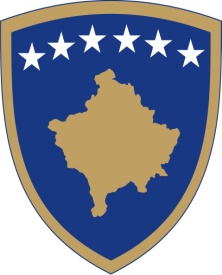 Republika e KosovësRepublika Kosova - Republic of KosovoQeveria – Vlada-GovernmentDRAFT LIGJ PËR VLERËSIMIN E NDIKIMIT NË MJEDISDRAFT LAW ON ENVIRONMENTAL IMPACT ASSESSMENTNACRT ZAKONA  O PROCENI UTICAJA NA ŽIVOTNU SREDINUSHTOJCA 11. Prodhimi dhe procesimi i metaleve1. Fabrika për pjekjen ose sinterimin e mineraleve metalike (duke përfshirë mineralet që përmbajnë squfur).2. Fabrika për derdhjen e gizës dhe çelikut (bashkimi primar ose sekondar), duke përfshirë derdhjen e vazhdueshme.3. Fabrika/fonderi për përpunimin e metaleve të zeza:3.1. farkëtore me çekanë, energjia e të cilave i kalon pesëdhjetë (50) KJ për çekanë, ndërsafuqia kalorike e përdorur i kalon njëzet (20) KW;3.2. aplikimi i mveshjeve mbrojtëse me metal të përzier me një kapacitet që i kalon 1 ton tëçelikut bruto në orë.3.3. fonderi të metaleve të zeza me një kapacitet prodhimi mbi njëqind (100) tonë/ditë.4. Fabrika/fonderi për:4.1. prodhimin e metaleve me ngjyrë nga mineralet, koncentratet ose lëndët dytësore të proceseve metalurgjike, kimike, elektrolitike;4.2. shkrirjen, përfshirë legurimin, përfshirë produktet e rikuperuara (rafinimi, derdhja në fonderi, etj.) me një kapacitet shkrirjeje që i kalon një (1) ton në ditë për plumbin dhe kadmiumin ose dhjetë (10) tonë në ditë për të gjitha metalet tjera.5. Fabrika për trajtim sipërfaqësor të metaleve dhe materialeve plastike, duke përdorur një proces elektrolitik ose kimik në të cilin vëllimi i vaskës për trajtim i kalon dhjetë (10) m6. Impiant për trajtimin sipërfaqësor të substancave, objekteve ose prodhimeve, që përdorin tretës organik, në veçanti për mveshje, shtypje, mbiveshje, çyndyrësim, kundër depërtimit të ujit, ngjyrosje, pastrim ose ngjeshje me një kapacitet më të madh se njëqind (100) tonë/vit.7. Prodhimi dhe përpunimi i legurave nga metalet me ngjyrë që përmbajnë arsen, merkur dhe plumb me kapacitet më të lartë se njëmijë (1000) ton në vit.2. Industria e mineraleve8. Fabrika për prodhimin e çimentos në furra rrotulluese (pjekje dhe tharje) me një kapacitet prodhues që i kalon treqind (300) tonë në ditë ose për prodhimin e gëlqeres në furra rrotulluese me një kapacitet prodhues që i kalon tridhjetë (30) tonë në ditë ose në furrnalta të tjera me një kapacitet prodhues që I kalon tridhjetë (30) tonë në ditë.9. Fabrika për prodhimin të materialeve me procesin e kalcinimit dhe pjekjes së mineraleve që përmbajnë elemente toksike si merkur, arsen dhe kadmium.10. Fabrika për prodhimin e qelqit, përfshirë fibrat e qelqit me një kapacitet shkrirjeje që i kalon dhjetë (10) tonë në ditë.11. Fonderi për shkrirjen e substancave minerale, përfshirë prodhimin e fibrave minerale me kapacitet që i kalon dhjetë (10) tonë në ditë.12. Fabrika për prodhimin e prodhimeve qeramike me anë të zjarrit e në veçanti tjegulla, tulla, tulla refraktare ose porcelani, me një kapacitet prodhues që i kalon tridhjetë (30) tonë në ditë.13. Repartet për nxjerrjen e asbestit dhe për përpunimin dhe transformimin e asbestit dhe të prodhimeve që përmbajnë asbest: për produktet asbest-çimento, me një prodhim vjetor prej më shumë se pesëmijë (5000) tonë të prodhimeve finale, për materialet fërkuese, me një prodhim vjetor prej pesëdhjetë (50) tonë të produkteve finale, dhe për përdorimet tjera të asbestit, sasia e prodhimit e të cilave kalon dyqind (200) tonë në vit.14. Fabrika për pjekjen dhe sinterimin e mineraleve jometalike me kapacitet të prodhimit që i tejkalon tridhjetë (30) tonë/ditë.3. Industria ekstraktuese15. Gurore dhe miniera të hapura, në sipërfaqe më të madhe se pesë (5) ha, ose nxjerrje të torfës, në sipërfaqe më të madhe se dhjetë (10) ha ose nxjerrja e më tepër se pesëmbëdhjetëmijë (15.000) ton/vit.16. Nxjerrja dhe përpunimi (me përjashtim të lëngëzimit dhe gazifikimit) i qymyrit, i linjitit dhe i mineraleve bitumene me kapacitete më të larta se pesëdhjetëmijë (50.000) tonë në vit.4. Industria kimike17. Aktivitete të integruara për prodhimin në shkallë industriale të substancave ose grupeve të substancave të cekura në nën- paragrafët 17.1 deri në 17.7 me anë të proceseve kimike:17.1. Për prodhimin e kimikateve organike themelore, si:17.1.1. hidrokarbure të thjeshta (lineare ose ciklike, të ngopura ose të pangopura, alifatike ose aromatike);17.1.2. hidrokarbure që përmbajnë oksigjen, si: alkoole, aldehide, ketone, acide karboksilike, etere, perokside, rrëshira epoksi;17.1.3. hidrokarbure që përmbajnë sulfur;17.1.4. hidrokarbure që përmbajnë azot, si: amine, amide, nitro komponime, komponimenitratesh, nitrile, cianure, izocianate;17.1.5. hidrokarbure që përmbajnë fosfor;17.1.6. hidrokarbure halogjene;17.1.7. komponime organometalike;17.1.8. materiale plastike bazë, (fibra sintetike polimerike dhe fibra me bazë celuloze);17.1.9. goma sintetike;17.1.10. ngjyra dhe pigmente;17.1.11. agjentë aktivë sipërfaqësor.17.2. Për prodhimin e kimikateve inorganike themelore, si:17.2.1. gaze si: amonjaku, klori ose gazi klorhidrik, fluori ose gazi fluorhidrik, dioksidi I karbonit, përbërësit e squfurit, dioksidi i squfurit, hidrogjeni, kloruri i karbonilit;17.2.2. acide si: acidi kromik, acidi fluorhidrik, acidi fosforik, acidi nitrik, acidi klorhidrik,acidi sulfurik, oleumi dhe acidi sulfuror;17.2.3. baza si: hidroksidi i amonit, hidroksidi i kaliumit, hidroksidi i natriumit;17.2.4. kripërat si:karbonati i kaliumit, karbonati i natriumit, perboratet, nitarti i argjendit;17.2.5. jo metale, okside të metaleve ose komponime të tjera inorganike si karburi ikalciumit, silici, karburi i silicit.17.3. për prodhimin e plehrave kimike me bazë fosfatike, azotike ose të kaliumit (plehra kimike të thjeshta ose të përbëra);17.4. për prodhimin e prodhimeve themelore për mbrojtjen e bimëve dhe të biocideve;17.5. impiante që përdorin proceset kimike ose biologjike për prodhimin e produkteve me bazëfarmaceutike, ngjyrave dhe pesticideve;17.6. për prodhimin e lëndëve shpërthyese;17.7. për prodhimin e shtesave ushqimore proteinike, fermente dhe substanca të tjera proteinike me rrugë kimike ose biologjike.17.8. Impiantet për trajtimin e kimikateve të mbeturinave5. Industria energjetike18. Termocentrale për prodhim të energjisë dhe impiante të tjera për djegies me prodhim të energjisë më të lartë se pesëdhjetë (50) MW.19. Centrale të energjisë nukleare,20. Ndërtimi i linjave elektrike të tensionit të lartë, me një voltazh minimumi dyqindenjëzet (220) KV dhe me një gjatësi më të madhe se dhjetë (10) km.21. Rafineritë e naftës dhe gazit, pajisjet për lëngëzim dhe gazifikim të qymyrit dhe rërave bituminoze, impiante për rigjenerimin e vajrave të përdorur me sasi më të lartë se njëqindmijë (100.000) tonë/vit.22. Depo për ruajtjen dhe depozitimin e naftës, produkteve të saj, produkteve kimike dhe petrokimike me kapacitet më të lartë ose të barabartë me njëqindmijë (100.000) tonë23. Depo për ruajtjen dhe depozitimin e materieve radioaktive.6. Infrastruktura e transportit24. Ndërtimi i linjave për trafikun hekurudhor në distancë të gjatë dhe për aeroporte me rrugë kalimi bazë më të madhe ose të barabartë me dymijenjëqind (2100) m.25. Ndërtimi i një rruge të re me dy ose më shumë shirita, ose zgjerimi i një rruge ekzistuese me dy ose më pak shirita ku do të sigurohen dy ose më shumë shirita, ku kjo rrugë e re ose pjesa e zgjeruar e rrugës do të jetë pesë (5) km ose më shumë në vazhdimësi.26. Tubacionet me diametër prej pesëqind (500) mm ose mbi këtë vlerë dhe një gjatësi prej dhjetë (10) km ose mbi këtë vlerë për transportin e:26.1. gazit natyror, produkteve të naftës, ose kimikateve;26.2. dioksidit të karbonit (CO2) për qëllime të deponimit gjeologjik, përfshirë edhe stacionetshoqëruese të pompimit.27. Tubacionet me diametër më të madh se tetëqind (800) mm dhe një gjatësi më të madhe se dyzetë (40) km për transportin e dioksidit të karbonit (CO2) për qëllime të deponimit gjeologjik, përfshirë edhe stacionet shoqëruese të pompimit.7. Industria ushqimore28. Trajtimi dhe përpunimi i synuar për prodhimin e produkteve ushqimore nga:28.1. lëndët e para me origjinë shtazore (përveç qumështit) me kapacitet të prodhimit final më të madh se tridhjetë (30) tonë/ditë;28.2. lëndët e para bimore me kapacitet të prodhimit final më të madh se dyqindepesëdhjetë(250) tonë/ditë;28.3. trajtimi dhe përpunimi i qumështit, në sasi prej njëqind (100) tonë/ditë (vlera mesatare mbi bazë vjetore);     28.4. Fabrikat për përpunimin e mishit.  8. Trajtimi i mbeturinave dhe ujërave të shkarkuar29. Impiante për djegie, rikuperim, trajtim kimik, ose deponim të mbeturinave të rrezikshme.30. Impiante për djegien e mbeturinave urbane me kapacitet më të madh se një (1) tonë/orë.31. Deponitë e mbeturinave urbane me kapacitet më të madh se tridhjetë (30) tonë/ditë.32. Impiantet e trajtimit të ujërave urbane të shkarkuara me kapacitet ekuivalent ose më të madh, për njëqindmijë (100.000) banorë;33. Impiantet e trajtimit të ujërave industriale të shkarkuara.9. Projektet për depozitim, transport dhe furnizim të ujit34. Nxjerrja e ujërave nëntokësor ose skemat artificiale të ringarkimit të ujërave nëntokësor, ku vëllimi vjetor i ujit të nxjerr ose të rimbushur (ringarkuar) është i barabartë ose më i madh se pesë (5) milion m3.35. 1. Punime për transferimin e burimeve ujore nga basenet e lumenjve, ku transferimi synon te rrugëkalimet e shkurtuara parandaluese të ujërave dhe ku sasia e ujërave të transferuara është më e madhe se tridhjetë (30) milion m3/vit.35. 2. Në të gjitha rastet, punimet për transferimin e burimeve ujore nga basenet e lumenjve ku rrjedha shumëvjeçare e basenit është më e madhe se gjashtëqind (600) milion m3/vit dhe ku sasia e ujërave të transferuara është më e madhe se 5 për qind e kësaj rrjedhjeje. Në të dyja rastet përjashtohet transferimi i ujit të pijshëm me tubacione.36. Pendat dhe rezervuaret e tjera të projektuara për grumbullimin ose depozitimin e ujit, ku sasia shtesë e ujit është më e madhe se pesë (5) milionë m3.10. Industria e letrës, e drurit, e tekstilit, dhe e lëkurës37. Prodhimi i fibrave të kartonit mbi njëqindmijë (100.000) m2/vit.38. Impiante industriale për:38.1. prodhimin e pulpës nga druri ose fibrave të tjera të ngjashme;38.2. prodhimin e letrës dhe kartonëve me kapacitet prodhues më të madh se pesëdhjetë (50) tonë/ditë.39. Prodhimi i mobileve me kapacitete mbi dhjetëmijë (10.000) m3/vit, lëndë e parë.40. Impiantet për trajtimin paraprak (operacione të tilla si larja, zbardhja, mercerizimi), ose ngjyrosjen e fibrave dhe tekstileve.41. Fabrika për trajtimin dhe përpunimin e lëkurës.11. Bujqësia intensive42. Impiantet për rritjen intensive të shpendëve, derrave dhe bagëtive të imëta që kanë më shumë se:42.1. dhjetëmijë (10.000) shpendë;42.2. pesëqind (500) derra;42.3. njëqind (100) gjedhë42.4. njëmijë (1000) bagëti të imëta;12. Projekte të tjera43. Impiant për depozitimin ose trajtimin e mbeturinave të kafshëve dhe të skeleteve të kafshëve;44. Zonat e deponimit për deponim gjeologjik të dioksidit të karbonit.45. Instalime për kapje të vrushkujve të CO2 për qëllime të deponimit gjeologjik nga instalimet e përfshira nga kjo Shtojcë, ose në rastet kur kapja e përgjithshme vjetore e CO2 është 1,5 megatonë ose mbi këtë vlerë.46. Çdo ndryshim ose zgjatje e ndonjë projekti të paraqitur në këtë Shtojcë, kur ndryshimi ose zgjatja e tillë e arrinë pragun e caktuar në këtë Shtojcë, nëse një i tillë është i përfshirë.SHTOJCA 21. Bujqësia, pylltaria dhe peshkataria1.1. Projekte për përdorimin e tokave jobujqësore ose zonave gjysmë natyrore për qëllime të bujqësisë intensive;1.2. Projekte të menaxhimit të ujërave për nevoja bujqësore duke përfshirë projektet e ujitjes dhe drenazhimit të tokës;                         1.3. Pyllëzimi dhe shpyllëzimi për qëllimet e ndryshimit të destinacionit të përdorimit të tokës;1.4. Fermat intensive të peshkut.2. Industria ekstraktuese2.1. Gurore, gurthyes, miniera të hapura dhe nxjerrje torfe përfshirë këtu vendet e identifikuara për punime të zejeve (projekte që nuk përfshihen në Shtojcën 1);2.2. Minime nëntokësore;2.3. Nxjerrja, thërmimi dhe seperimi e mineral-inerteve nga drenazhimi lumor;2.4. shpimet e thella, në veçanti:2.4.1. shpimet gjeotermike;2.4.2. shpimet për furnizimet me ujë, duke përjashtuar shpimet për të kontrolluar qëndrueshmërinë e tokës;2.5. objekte sipërfaqësore industriale për nxjerrjen e qymyrit, linjitit dhe materialeve bituminoze (projekte që nuk përfshihen në Shtojcën 1).3. Industria energjetike3.1. impiantet industriale për prodhimin e energjisë elektrike, avullit dhe ujit të nxehtë (projekte që nuk përfshihen në Shtojcën 1);3.2. impiante industriale për mbajtjen e gazit, avullit, ujit të nxehtë; për transmetimin e energjisë elektrike me anë kabllosh (projekte që nuk përfshihen në Shtojcën 1);3.3. ruajtja në sipërfaqe e gazit natyror;3.4. ruajtja nën tokë e gazeve të djegshme;3.5. ruajtja në dhe nën sipërfaqe të tokës e lëndëve të djegshme të lëngëta (projekte që nuk përfshihen në Shtojcën 1) dhe ruajta në sipërfaqe të tokës e karburanteve fosil;3.6. briketimi industrial i qymyrit dhe i linjitit;3.7. hidrocentrale (projekte që nuk përfshihen në Shtojcën 1);3.8. pajisjet për shfrytëzimin e fuqisë së erës për prodhim të energjisë;3.9. Burimet rrezatuese të vazhdueshme (jonizuese dhe jojonizuese);3.10. Instalime për kapje të vrushkujve të CO2 për qëllime të deponimit gjeologjik (instalime qënuk përfshihen në Shtojcën 1);4. Prodhimi dhe përpunimi i metaleve4.1. Prodhimi i hekurit dhe çelikut me derdhje të vazhdueshme;4.2. Impiant për përpunimin e metaleve të zeza (projekte që nuk përfshihen në Shtojcën 1);4.3. Fonderi të metaleve të zeza (projekte që nuk përfshihen në Shtojcën 1);4.4. Impiant për shkrirjen, përfshirë legurimin e metaleve me ngjyrë, me përjashtim të metaleve të çmuara, duke përfshirë produktet e rikuperuara (rafinimi, derdhja në fonderi, etj.), (projekte që nuk përfshihen në Shtojcën 1);4.5. Impiant për trajtim sipërfaqësor të metaleve dhe materialeve plastike (projekte që nuk përfshihen në Shtojcën 1);4.6. Prodhimi dhe montimi i automjeteve dhe prodhimi i motorëve për automjete;4.7. Impiante për pjekjen dhe sinterimin e mineraleve metalike.4.8. Instalimet për ndërtimin dhe riparimin e aeroplanëve;4.9. Prodhimi i pajisjeve hekurudhore;4.10. Copëtimi me eksplozivë.5. Industria e mineraleve5.1. Furrat e koksit (distilim i thatë i qymyrit);5.2. Fabrika për prodhimin e çimentos (projekte që nuk përfshihen në Shtojcën 1);5.3. Fabrika për prodhimin e azbestit dhe për përpunimin e produkteve të azbestit (projekte që nuk përfshihen në Shtojcën 1);5.4. Fabrika për prodhimin e qelqit dhe të fibrave të qelqit (projekte që nuk përfshihen nëShtojcën 1);5.5. Fonderi për shkrirjen e substancave minerale që përfshinë edhe fibrat minerale (projekte që nuk përfshihen në Shtojcën 1);5.6. Prodhimi i produkteve qeramike me anë të djegies, në veçanti tjegulla çatie, tulla, tullarefraktare, tjegulla, veshje guri ose porcelani (projekte që nuk përfshihen në Shtojcën 1)5.7. Fabrika për prodhimin e asfaltit;5.8. Fabrika për prodhimin e betonit.6. Industria kimike6.1. trajtimi i mes produkteve dhe prodhimi i kimikateve;6.2. prodhimi i pesticideve dhe produkteve farmaceutike, ngjyrave dhe varakut, elastomereve dhe peroksideve (projekte që nuk përfshihen në Shtojcën 1);6.3. objektet e magazinimit për qëllime tregtimi apo ruajtjeje të naftës, produktet e naftës dhe produktet kimike.7. Industria ushqimore7.1. Prodhimi i vajrave dhe yndyrave shtazore dhe bimore (projekte që nuk përfshihen nëShtojcën 1);7.2. Paketimi dhe ambalazhimi i produkteve bimore dhe shtazore;7.3. Prodhimi i produkteve bulmetore (projekte që nuk përfshihen në Shtojcën 1);7.4. Prodhimi i birrës dhe maltimi (projekte që nuk përfshihen në Shtojcën 1);7.5. Prodhimi i shurupeve dhe ëmbëlsirave (projekte që nuk përfshihen në Shtojcën 1);7.6. Instalimet për therjen e kafshëve;7.7. Instalime industriale për prodhimin e niseshtesë;7.8. fabrikat e sheqerit (projekte që nuk përfshihen në Shtojcën 1).8. Industria tekstilit, lëkurës, drurit dhe letrës8.1. Fabrikat për prodhimin e letrës dhe kartuçit (projekte që nuk përfshihen në Shtojcën 1);8.2. Impiante për paratrajtimin (larja, zbardhja, mercerizimi) ose lyerja e fibrave dhe tekstileve (projekte që nuk përfshihen në Shtojcën 1);8.3. Impiante për regjjen e gëzofit dhe lëkurës;8.4. Impiante për përpunimin dhe prodhimin e celulozës;9. Industria e gomës9.1. Prodhimi dhe trajtimi i produkteve me bazë elastomeri.10. Projektet e infrastrukturës10.1. Projekte të zhvillimit industrial;10.2. Projekte të zhvillimit urban, duke përfshirë ndërtimin e qendrave tregtare dhe parkingjeve të automjeteve;10.3. Ndërtimi i hekurudhave, pajisjeve intermodale të transportit dhe terminaleve intermodale (projekte që nuk përfshihen në Shtojcën 1);10.4. Ndërtimi i aeroporteve dhe fushave për aeroplanë të vegjël (projekte që nuk përfshihen në Shtojcën 1);10.5. Ndërtimi i rrugëve (projekte që nuk përfshihen në Shtojcën 1);10.6. Ndërtimi, konstruktimi ose modifikimi i kanaleve ujore në tokë, projekte për kanale dhe preventim të rrjedhjes;10.7. Projekte për parandalim të përmbytjeve përfshirë modifikimin e kanaleve të lumenjve(projekte që nuk përfshihen në Shtojcën 1);10.8. Pendët ose instalime të tjera të projektuara për të mbajtur ujë ose për ta ruajtur atë për një kohë të gjatë (projekte që nuk përfshihen në Shtojcën 1);10.9. Konstruktimi ose modifikimi i binarëve të tramvajeve, i ashensorëve ose hekurudhavenëntokësore, që përdoren vetëm ose kryesisht për pasagjerë.10.10. Instalime tubacioni për naftë dhe gaz dhe tubacione për transport të vrushkujve të CO2 për qëllime të deponimit gjeologjik (projekte që nuk përfshihen në Shtojcën 1);10.11. Nxjerrja e ujërave nëntokësorë dhe skemat e rimbushjes artificiale të ujërave nëntokësore (projekte që nuk përfshihen në Shtojcën 1);10.12. Puna për transferimin e burimeve ujore midis baseneve të lumenjve (projekte që nukpërfshihen në Shtojcën 1);11. Turizmi dhe koha e lirë11.1. Shtigje skijimi, teleferikë, makina me kabllo dhe zhvillime të shoqëruara me këto lloj veprimtarish;11.2. Fshatra turistike dhe komplekset e hoteleve jashtë zonave urbane dhe objekteve tëshoqëruara me këto lloj veprimtarish;11.3. Vende (zona) të karvanëve dhe kampeve;11.4. Parqe zbavitëse;11.5. Objektet e infrastrukturës në zonat e mbrojtura që nuk janë të përfshira në planinhapësinor.12. Projekte të tjera12.1. Rrugë permanente që përdoren për testimin dhe garat e mjeteve të motorizuara;12.2. Instalime për eliminimin e plehrave (projekte që nuk përfshihen në Shtojcën 1);12.3. Impiante për trajtimin e ujërave të ndotura (projekte që nuk përfshihen në Shtojcën 1);12.4. Instalime për grumbullimin e llumit (projekte që nuk përfshihen në Shtojcën 1);12.5. Depo për ruajtjen e mbeturinave të hekurit dhe të metaleve të tjera, duke përfshirë skeletet metalike të makinave të dala jashtë përdorimit;12.6. Instalime për prodhimin e fibrave minerale artificiale (projekte që nuk përfshihen nëShtojcën 1);12.7. Instalime për rikuperimin ose shkatërrimin e substancave eksplozive;12.8. Vende për depozitim të mbetjeve industriale jo të rrezikshme;12.9. Vende që përdoren për grumbullimin-depozitimin e kafshëve të ngordhura ose tëpadëshirueshme (projekte që nuk përfshihen në Shtojcën 1);12.10. Industri ushqimore (projekte që nuk bëjnë pjesë në Shtojcën 1 ose në seksionin 7 më lartë)12.11. Çdo ndryshim ose zgjerim i projekteve të dhëna në Shtojcën I ose Shtojcën II, të cilatjanë të lejuara, të realizuara ose në proces të realizimit, të cilat ndryshime ose zgjerime mund të kenë ndikime të theksuar jo të favorshme në mjedis (ndryshimi ose zgjerimi që nuk është përfshirë në Shtojcën 1);12.12. Projektet në Shtojcën I, të ndërmarra ekskluzivisht ose kryesisht për zhvillim ose testim të metodave ose produkteve të reja dhe që nuk janë përdorur për më tepër se dy (2) vite.SHTOJCA 2.A INFORMATAT E PËRMENDURA NË NENIN 4(4) (INFORMATAT QË OFROHEN NGA ZHVILLUESI PËR PROJEKTET E LISTUARA NË SHTOJCËN II) 1. Përshkrimi i projektit, duke përfshirë në veçanti: (a) përshkrimin e veçorive fizike të të gjithë projektit dhe, ku është e nevojshme, të punimeve të demolimit; (b) përshkrimin e vendndodhjes së projektit, me theks të veçantë në ndjeshmërinë mjedisore të hapësirave gjeografike që ka gjasa të preken.2. Përshkrimi i aspekteve të mjedisit që ka gjasa të preken në masë të rëndësishme nga projekti. 3. Përshkrimi i pasojave të mundshme të rëndësishme, bazuar në informatat e disponueshme për pasoja të tilla, të projektit mbi mjedisin, që burojnë nga:(a) mbetjet dhe ementimet e pritshme dhe prodhimi i mbeturinave, ku është e nevojshme;(b) përdorimi i burimeve natyrore, në veçanti të dheut, tokës, ujit dhe biodiversitetit. 4. Kriteret e Shtojcës III duhet të merren parasysh, ku është e përshtatshme, gjatë mbledhjes së informatave në përputhje me pikat 1 deri 3.’; SHTOJCA 3KRITERET E PËRZGJEDHJES TË PËRMENDURA NË NENIN 4(3) (KRITERET PËR TË PËRCAKTUAR NËSE PROJEKTET E LISTUAR NË SHTOJCËN II DUHET T’I NËNSHTROHEN VLERËSIMIT TË NDIKIMIT MJEDISOR) 1. Veçoritë e projekteve  Veçoritë e projekteve duhet të merren parasysh, me theks të veçantë në: (a) përmasat dhe dizajnin e gjithë projektit; (b) bashkimin me projekte të tjera ekzistuese dhe/ose të aprovuara; (c) shfrytëzimin e burimeve natyrore, në veçanti tokës, dheut, ujit dhe biodiversitetit; (d) prodhimin e ujit; (e) ndotjen dhe zhurmat;(f) rrezikun e aksidenteve dhe/ose katastrofave të mëdha që ndërlidhen me projektin në fjalë, duke përfshirë ato që shkaktohen nga ndryshimet klimatike, në bazë të njohurive shkencore; (g) rreziqet ndaj shëndetit të njeriut (për shembull, për shkak të ndotjes së ujit dhe ajrit).2. Vendndodhja e projekteve Duhet të merret parasysh ndjeshmëria mjedisore e hapësirave gjeografike që ka gjasa të ndikohen nga projektet, me theks të veçantë në: (a) shfrytëzimin aktual dhe të miratuar të tokës; (b) bollëku relativ, disponueshmëria, cilësia dhe kapaciteti ripërtëritës i burimeve natyrore (duke përfshirë dheun, tokën, ujit dhe biodiversitetin) në zonë dhe nëntokë; (c) kapaciteti absorbues i mjedisit natyrore, duke i kushtuar vëmendje të veçantë zonave të mëposhtme:(i) ligatinat, zonat bregore, pikat derdhëse të lumenjve; (ii) zonat bregdetare dhe mjedisi detar; (iii) zonat malore dhe pyjore; (iv) rezervatet dhe parqet natyrore; (v) zonat e klasifikuara po të mbrojtura me legjislacionin kombëtar; zonat Natura 2000 të caktuara nga Shtetet Anëtare sipas Direktivës 92/43/EEC dhe Direktivës 2009/147/EC; (vi) zonat ku tashmë ka dështuar përmbushja e standardeve të cilësisë mjedisore, të përcaktuara në legjislacionin e Unionit dhe që ndërlidhen me projektit, apo ku konsiderohet se ka pasur dështime të tilla; (vii) zonat me popullsi të dendur; (viii) peizazhet dhe pikat me rëndësi historike, kulturore ose arkeologjike. 3. Lloji dhe veçoritë e ndikimit të mundshëmPasojat e mundshme të rëndësishme mjedisore të projekteve duhet të merren parasysh në raport me kriteret e përcaktuara në pikat 1 dhe 2 të kësaj Shtojce, duke i kushtuar rëndësi ndikimit të projektit në faktorët e përcaktuar në nenin 3(1), në bazë të: (a) gjerësisë dhe shtrirjes hapësinore në ndikimit (për shembull hapësira gjeografike dhe madhësia e popullsisë që ka gjasa të preket); (b) natyra e ndikimit; (c) natyra ndërkufitare e ndikimit; (d) intenziteti dhe ndërlikueshmëria e ndikimit; (e) probabiliteti i ndikimit; (f) fillimi, shpeshtësia dhe kthyeshmëria e pritur e ndikimit; (g) kombinimi i ndikimit me atë të projekteve të tjera ekzistuese dhe/ose të miratuara; (h) mundësia e zvogëlimit efektiv të ndikimitKRITERET E PËRZGJEDHJES SË PROJEKTEVE  1. Karakteristikat e projektit  1.1. Karakteristikat e projektit duhet të merren në konsideratë, veçanërisht këto që vijojnë:   1.1.1. madhësia e projektit;   1.1.2. ndikimi i kombinuar në mjedis me projekte ekzistuese dhe ose të ardhshme;   1.1.3. përdorimi i burimeve natyrore;   1.1.4. gjenerimi i mbeturinave;   1.1.5. ndotja dhe shqetësimi;   1.1.6. rreziku për aksidente, bazuar në substancat dhe teknologjitë e përdorura.   2.  Vendndodhja e zbatimit të projektit  2.1. Ndjeshmëria mjedisore e zonave gjeografike që mund të ndikohen nga projekti duhen marrë në konsideratë, veçanërisht në:   2.1.1. përdorimi ekzistues i tokës;   2.1.2. sasia, cilësia dhe kapaciteti regjenerues i burimeve natyrore në zonë;   2.1.3. kapaciteti absorbues i mjedisit natyror duke i kushtuar vëmendje të veçantë zonave të mëposhtme:   2.1.3.1. ligatinat (tokat e lagëta);  2.1.3.2. zonat malore dhe pyjore;   2.1.3.3. parqet dhe rezervatet natyrore;  2.1.3.4. zona veçanërisht të mbrojtura;   2.1.3.5. zona në të cilat standardet e cilësisë në mjedise kombëtare dhe të BE-së janë tejkaluar;   2.1.3.6. zona me popullsi të dendur;   2.1.3.7. peizazhe me rëndësi kulturore, arkeologjike dhe historike.   3. Karakteristikat e ndikimit të mundshëm  3.1. ndikimet e mundshme të projekteve duhen shqyrtuar në përputhje më kriteret 1 dhe 2 të lartpërmendura, por duke u bazuar veçanërisht në:  3.1.1. shtrirja e ndikimit (zona gjeografike dhe shtrirja në distancë e popullatës së ndikuar);  3.1.2. natyra ndërkufitare e ndikimit;   3.1.3. madhësia dhe kompleksiciteti i ndikimit;   3.1.4. gjasat e ushtrimit të ndikimit;   3.1.5. zgjatja, shpeshtësia dhe kthyeshmëria e ndikimit.SHTOJCA 4 (INFORMATAT PËR RAPORTIN E VLERËSIMIT TË NDIKIMIT MJEDISOR) 1. Përshkrimi i projektit, duke përfshirë në veçanti: (a) përshkrimin e vendndodhjes së projektit; (b) përshkrimin e veçorive fizike të projektit në tërësi, duke përfshirë ku ka nevojë, punimet e demolimit dhe kushtet e shfrytëzimit të tokës gjatë fazës së ndërtimit dhe asaj të operimit;  (c) përshkrimin e veçorive kryesore të fazës operative të projektit (në veçanti proceset e prodhimit), për shembull, kërkesa për energji dhe energjia e përdorur, natyra dhe sasia e materialeve dhe burimeve natyrore (duke përfshirë ujin, tokën, dheun dhe biodiversitetin) që janë përdorur; (d) përllogaritjen, sipas llojit dhe sasisë, të mbetjeve dhe emetimeve të pritura (të tilla si uji, ajri, ndotja e dheut dhe nëndheut, zhurma, dridhjet, drita, nxehtësia, rrezatimit) dhe sasitë dhe llijet e mbeturinave të prodhuara gjatë fazës së ndërtimit dhe operimit. 2. Përshkrimi i alternativave të arsyeshme (për shembull, dizajni, teknologjia, vendndodhja, përmasat dhe shtrirja) të studiuara nga zhvilluesi, që ndërlidhen me projektin e propozuar dhe veçoritë e tij të veçanta, si dhe përshkrimi i arsyeve kryesore për përzgjedhjen e opsionit të zgjedhur, duke përfshirë krahasimin e pasojave mjedisore. 3. Përshkrimi i aspekteve përkatëse të gjendjes aktuale të mjedisit (skenari fillestar) dhe përvijimi i zhvillimit të mundshëm të saj pa realizimin e projektit, aq sa mund të vlerësohen ndryshimet natyrore nga skenari fillestar me përpjekje të arsyeshme në bazë të disponueshmërisë së informatave mjedisore dhe njohurive shkencore. 4. Përshkrimi i faktorëve të përcaktuar në nenin 3(1) që ka gjasa të ndikohen në nivel të rëndësishëm nga projekti: popullsia, shëndeti i njeriut, biodiversiteti (për shembull flora dhe fauna), toka (për shembull, marrja e tokës), dheu (për shembull, masa organike, erozioni, shtypja, bllokimi), uji (për shembull, ndryshimet hidromorfologjike, sasia dhe cilësia), ajri, klima (për shembull, emetimet e gazrave serrë, ndikimet që ndërlidhen me përshtatjen), pasuritë materiale, trashëgimia kulturore, duke përfshirë aspektet arkitekturale dhe arkeologjike, si dhe peizazhi. 5. Përshkrimi i pasojave të mundshme të rëndësishme mjedisore të projektit, që burojnë nga, ndër të tjera: (a) ndërtimi dhe ekzistenca e projekti, duke përfshirë, ku është e zbatueshme, punët e demolimit; (b) shfrytëzimi i burimeve natyrore, në veçanti i tokës, dheut, ujit dhe biodiversitetit, duke marrë parasysh aq sa është e mundur qëndrueshmërinë e këtyre burimeve; (c) emetimi i ndotësve, zhurmës, dridhjeve, dritës, nxehtësisë dhe rrezatimit, krijimi i problemeve, si dhe hedhja dhe përpunimi i mbeturinave; (d) Rreziku ndaj shëndetit të njeriut, trashëgimisë kulturore apo mjedisit (për shembull për shkak të fatkeqësive apo katastrofave); (e) kombinimi i pasojave me projekte të tjera ekzistuese dhe/ose të miratuar, duke marrë parasysh problemet mjedisore ekzistuese që ndërlidhen me zonat me rëndësi të veçantë mjedisore që ka gjasa të preken apo shfrytëzimin e burimeve natyrore; (f) ndikimi i projektit në klimë (për shembull natyra dhe gjerësia e emetimeve të gazrave të serrës) dhe cenueshmëria e projektit ndaj ndryshimeve klimatike; (g) teknologjitë dhe substancat e përdorura. Përshkrimi i pasojave të mundshme të rëndësishme mbi faktorët e përcaktuar në nenin 3(1) duhet të përfshijë pasojat e drejtpërdrejta dhe ato tërthore, dytësore, kombinuese, ndërkufitare, afatshkurtëra, afatmesme dhe afatgjata, të përhershme dhe të përkohshme, pozitive dhe negative të projektit. Ky përshkrim duhet të marrë parasysh objektivat për mbrojtjen e mjedisit të caktuara në nivel të Unionit apo të Shtetit Anëtar e që ndërlidhen me projektin. 6. Përshkrimi i metodave apo dëshmive të parashikimit që përdoren për të përcaktuar dhe vlerësuar pasojat e rëndësishme mjedisore, duke përfshirë përshkrimin e hollësishëm të vështirësive (për shembull mangësitë teknike apo mungesa e njohurive) të hasura gjatë hartimit të informatave të nevojshme dhe pasiguritë kryesore të përfshira. 7. Përshkrimi i masave të parapara për të shmangur, parandaluar, zvogëluar ose, nëse është e mundur, mënjanuar pasojat negative të rëndësishme për mjedisin dhe, ku është e përshtatshme, i masave të propozuara të monitorimit (për shembull, përgatitja e analizës pas projektit). Ai përshkrim duhet të shpjegojë shkallën e shmangies, parandalimit, zvogëlimit apo mënjanimit të pasojave negative të rëndësishme mjedisore, si dhe duhet të përfshijë si fazën e ndërtimit, ashtu edhe atë të operimit. 8. Përshkrimi i pasojave negative të rëndësishme mjedisore të projektit, që burojnë nga cenueshmëria e projektit ndaj aksidenteve dhe/ose katastrofave të mëdha që ndërlidhen me projektin në fjalë. Informatat përkatëse të disponueshme dhe të përftuara me anë të vlerësimeve të rrezikut sipas Udhëzimi administrative për pengimin e aksidenteve të mëdha ku përfshihen substancat e rrezikshme Nr.04/2018  9. Përmbledhja joteknike e informatave të ofruara në kuadër të pikave 1 deri 8. 10. Lista e bibliografisë së burimeve të përdorura për përshkrimet dhe vlerësimet e përfshira në raport.ANNEX 11. Metal production and processing1. Plant for the roasting or sintering of metallic minerals (including sulfur-containing minerals).2. Factory for casting cast iron and steel (primary or secondary joint), including continuous casting.3. Factory / foundry for processing of ferrous metals:3.1. hammer blacksmiths, the energy of which exceeds fifty (50) KJ per hammer, while the calorific power used exceeds twenty (20) KW;3.2. application of alloy metal protective coatings with a capacity exceeding 1 ton of crude steel per hour.3.3. ferrous metal foundry with a production capacity of over one hundred (100) tons / day.4. Factory / foundry for:4.1. production of non-ferrous metals from minerals, concentrates or by-products of metallurgical, chemical, electrolytic processes;4.2. smelting, including alloying, including recovered products (refining, foundry casting, etc.) with a smelting capacity exceeding one (1) ton per day for lead and cadmium, or ten (10) tons per day for all other metals.5. Factory for surface treatment of metals and plastic materials, using an electrolytic or chemical process, in which the volume of the treatment tub exceeds ten (10) m.Plants for the surface treatment of substances, objects or products using organic solvents, in particular for dressing, pressing, coating, degreasing, anti-water penetration, dyeing, cleaning or compaction, with a capacity exceeding one hundred (100) tons / year.7. Production and processing of alloys of non-ferrous metals containing arsenic, mercury and lead, with a capacity exceeding one thousand (1000) tons per year.2. Mineral industry 8. Factory for the production of cement in rotary kilns (baking and drying) with a production capacity exceeding three hundred (300) tons per day, or for the production of lime in rotary kilns with a production capacity exceeding thirty (30) tons per day, or in other furnaces with a production capacity exceeding thirty (30) tons per day.9. Factory for the production of materials with the process of calcination and roasting of minerals that contain toxic elements such as mercury, arsenic and cadmium.10. A plant for the production of glass, including glass fibers, with a melting capacity exceeding ten (10) tons per day.11. Foundry for smelting mineral substances, including the production of mineral fibers with a capacity exceeding ten (10) tons per day.12. Factory for the production of ceramic products by fire, in particular tiles, bricks, refractory bricks or porcelain, with a production capacity exceeding thirty (30) tons per day.13. Asbestos extraction and processing departments for asbestos and asbestos-containing products: for asbestos-cement products, with an annual output of more than five thousand (5000) tons of final products, for abrasive materials, with an annual production of fifty (50) tons of final products, and for other uses of asbestos, the amount of production of which exceeds two hundred (200) tons per year.14. Plant for the roasting and sintering of non-metallic minerals with a production capacity exceeding thirty (30) tons / day.3. Extraction industry15. Open quarries and mines, in a surface greater than five (5) ha, or peat extraction, in a surface greater than ten (10) ha, or extraction of more than fifteen thousand (15,000) tons / year.16. Extraction and processing (excluding liquefaction and gasification) of coal, lignite and bituminous minerals, with capacities exceeding fifty thousand (50,000) tons per year.4. Chemical industry 17. Integrated activities for the industrial production of substances or groups of substances referred to in subparagraphs 17.1 to 17.7 by chemical processes:17.1. For the production of basic organic chemicals, such as:17.1.1. simple hydrocarbons (linear or cyclic, saturated or unsaturated, aliphatic or aromatic);17.1.2. oxygen-containing hydrocarbons, such as: alcohols, aldehydes, ketones, carboxylic acids, ethers, peroxides, epoxy resins;17.1.3. sulfur-containing hydrocarbons;17.1.4. nitrogen-containing hydrocarbons, such as: amines, amides, nitro compounds, nitrate compounds, nitriles, cyanides, isocyanates;17.1.5. phosphorus-containing hydrocarbons;17.1.6. halogen hydrocarbons;17.1.7. organometallic compounds;17.1.8. basic plastic materials (polymer synthetic fibers and cellulose-based fibers);17.1.9. synthetic rubber;17.1.10. dyes and pigments;17.1.11. surface active agents.17.2. For the production of basic inorganic chemicals, such as:17.2.1. gases such as: ammonia, chlorine or hydrochloric gas, fluorine or hydrogen fluoride gas, carbon dioxide, sulfur compounds, sulfur dioxide, hydrogen, carbonyl chloride;17.2.2. acids such as: chromic acid, hydrofluoric acid, phosphoric acid, nitric acid, hydrochloric acid, sulfuric acid, oleum and sulfuric acid;17.2.3. bases such as: ammonium hydroxide, potassium hydroxide, sodium hydroxide;17.2.4. salts such as: potassium carbonate, sodium carbonate, perborates, silver nitrate;17.2.5. non-metals, metal oxides or other inorganic compounds such as calcium carbon, silicon, silicon carbon.17.3. for the production of phosphate, nitrogen or potassium-based chemical fertilizers (simple or compound chemical fertilizers);17.4. for the production of basic plant protection products and biocides;17.5. plants using chemical or biological processes for the production of pharmaceutical-based products, dyes and pesticides;17.6. for the production of explosives;17.7. for the production of protein supplements, enzymes and other protein substances by chemical or biological means.17.8. Waste chemical treatment plants.5. Energy industry18. Power plants and other combustion plants with a power output exceeding fifty (50) MW.19. Nuclear power plants.20. Construction of high voltage power lines, with a minimum voltage of two hundred and twenty (220) KV and with a length greater than ten (10) km.21. Oil and gas refineries, equipment for liquefaction and gasification of coal and bituminous sands, plants for the regeneration of used oils in quantities higher than one hundred thousand (100,000) tons / year.22. Warehouses for storage and storage of oil, its products, chemical and petrochemical products with a capacity higher than or equal to one hundred thousand (100,000) tons23. Warehouse for storage of radioactive materials.6. Transport infrastructure24. Construction of lines for long-distance rail traffic and for airports with a base crossing length greater than or equal to two thousand one hundred (2100) m.25. The construction of a new road with two or more lanes, or the widening of an existing road with two or less lanes, where two or more lanes will be provided, and this new road or the widened part of the road shall be five (5) km or more in a row.26. Pipelines with a diameter of five hundred (500) mm or more and a value of ten (10) km or more for the transport of:26.1. natural gas, petroleum products, or chemicals;26.2. carbon dioxide (CO2) for geological disposal purposes, including stationspumping companions.27. Pipelines with a diameter of more than eight hundred (800) mm and a length of more than forty (40) km for the transport of carbon dioxide (CO2) for geological disposal purposes, including associated pumping stations.7. Food industry28. Targeted treatment and processing for the production of food products by:28.1. raw materials of animal origin (except milk) with a final production capacity greater than thirty (30) tons / day;28.2. plant raw materials with a final production capacity greater than two hundred and fifty (250) tons / day;28.3. treatment and processing of milk, in the amount of one hundred (100) tons / day (average value on an annual basis);29.3. Meat processing plants.  8. Waste and discharged wastewater treatment29. Plants for incineration, recovery, chemical treatment, or disposal of hazardous waste.30. Municipal waste incineration plants with a capacity greater than one (1) ton / hour.31. Urban waste landfills with a capacity greater than thirty (30) tons / day.32. Discharged urban water treatment plants with equivalent or greater capacity, per one hundred thousand (100,000) inhabitants;33. Industrial wastewater treatment plants.  m39. Projects for storage, transport and water supply34. Groundwater abstraction or artificial groundwater recharge schemes, where the annual volume of water discharged or recharged, is equal to or greater than five (5) million m3.35. 1. Works for the transfer of water resources from river basins, where the transfer aims at shortened preventive waterways and where the amount of transferred water is greater than thirty (30) million m3 / year.35. 2. In all cases, works for the transfer of water resources from river basins where the perennial flow of the basin is greater than six hundred (600) million m3 / year and where the amount of transferred water is greater than 5 percent of this leak. In both cases the transfer of drinking water through pipes is excluded. 36. Dams and other reservoirs designed for the collection or storage of water, where the additional amount of water is greater than five (5) million m3.10. Paper, wood, textile, and leather industries 37. Production of cardboard fibers over one hundred thousand (100,000) m2 / year.38. Industrial plants for:38.1. production of pulp from wood or other similar fibers;38.2. production of paper and cardboard with a production capacity greater than fifty (50) tons / day.39. Production of furniture with capacities over ten thousand (10,000) m3/ year, raw material.40. Plants for pre-treatment (operations such as washing, bleaching, mercerization), or dyeing of fibers and textiles.41. Factory for skin treatment and processing.11. Intensive agriculture 42 Installations for intensive rearing of poultry, pigs and small livestock having more than:42.1. ten thousand (10,000) birds;42.2. five hundred (500) pigs;42.3. one hundred (100) cattle42.4. one thousand (1000) small cattle;12. Other projects43. Plant for the disposal or treatment of animal waste and animal skeletons;44. Warehousing areas for geological storage of carbon dioxide.45. Installations for the capture of CO2 aggregates for the purpose of geological disposal from installations covered by this Annex, or in cases where the total annual CO2 capture is 1.5 megatons or above this value.46. Any modification or extension of any project set forth in this Annex when such change or extension reaches the threshold set out in this Annex, if such is included.ANNEX 21. Agriculture, forestry and fisheries1.1. Projects for the use of non-agricultural lands or semi-natural areas for intensive agricultural purposes;1.2. Water management projects for agricultural needs including irrigation and land drainage projects;1.3. Afforestation and deforestation for the purposes of changing land use destination;1.4. Intensive fish farms.2. Extraction industry2.1. Quarries, open pit mining and peat extraction, including identified craft sites (projects not included in Annex 1);2.2. Underground mining;2.3. Extraction, crushing and separation of mineral-inert from river drainage;2.4. deep drilling, in particular:2.4.1. geothermal drilling;2.4.2. drilling for water supplies, excluding drilling to check soil stability;2.5. industrial surface facilities for the extraction of coal, lignite and bituminous materials (projects not included in Annex 1).3. Energy industry3.1. industrial plants for the production of electricity, steam and hot water (projects not included in Annex 1);3.2. industrial plants for holding gas, steam, hot water; for the transmission of electricity by cable (projects not included in Annex 1);3.3. surface storage of natural gas;3.4. underground storage of combustible gases;3.5. storage on and below ground surface of combustible liquid (projects not included in Annex 1) and storage at ground level of fossil fuels;3.6. industrial briquetting of coal and lignite;3.7. hydropower plants (projects not included in Annex 1);3.8. wind power equipment for energy production;3.9. Continuous radiation sources (ionizing and non-ionizing);3.10. Installations for the capture of CO2 aggregates for geological disposal purposes (installations not included in Annex 1);4. Production and processing of metals4.1. Production of continuous cast iron and steel;4.2. Ferrous metal processing plant (projects not included in Annex 1);4.3. Ferrous metal ores (projects not included in Annex 1);4.4. Smelting plant, including non-ferrous metal alloys, excluding precious metals, including recovered products (refining, foundry casting, etc.), (projects not included in Annex 1);4.5. Plant for surface treatment of metals and plastic materials (projects not included in Annex 1);4.6. Production and assembly of vehicles and production of engines for vehicles;4.7. Plants for roasting and sintering of metal ores.4.8. Aircraft construction and repair installations;4.9. Manufacture of railway equipment;4.10. Explosive cleavage.5. Mineral industry5.1. Coke ovens (dry distillation of coal);5.2. Cement plant (projects not included in Annex 1);5.3. Plants for the production of asbestos and for processing of asbestos products (projects not included in Annex 1);5.4. Factory for the production of glass and glass fibers (projects not included inAnnex 1);5.5. Mineral fusion foundry, including mineral fibers (projects not included in Annex 1);5.6. Production of ceramic products by combustion, in particular roof tiles, bricks, bricksrefractory, tiling, stone or porcelain cladding (projects not included in Annex 1)5.7. Asphalt production plant;5.8. Factory for the production of concrete.6. Chemical industry6.1. inter-product treatment and production of chemicals;6.2. production of pesticides and pharmaceuticals, dyes and varnishes, elastomers and peroxides (projects not included in Annex 1);6.3. storage facilities for the purpose of storing or trading petroleum products, storing petroleum products and chemical products.7. the food industry7.1. Production of animal and vegetable oils and fats (projects not included in Annex 1);7.2. Packaging and packaging of plant and animal products;7.3. Production of dairy products (projects not included in Annex 1);7.4. Beer production and malting (projects not included in Annex 1);7.5. Production of syrups and confectionery (projects not included in Annex 1);7.6. Animal slaughter installations;7.7. Industrial plants for starch production;7.8. sugar factories (projects not included in the Annex 1).8. Textile, leather, wood and paper industry8.1. Paper and cartridge factories (projects not included in Annex 1);8.2. Pre-treatment plants (washing, bleaching, mercerizing) or dyeing of fibers and textiles (projects not included in Annex 1);8.3. Fur and leather tanning plants;8.4. Cellulose processing and production plants;9. Rubber industry9.1. Production and treatment of products, based on elastomer.10. Infrastructure projects10.1. Industrial development projects;10.2. Urban development projects, including the construction of shopping malls and car parks;10.3. Construction of railways, intermodal transport equipment and intermodal terminals (projects not included in Annex 1);10.4. Construction of airports and airfields for small aircraft (projects not included in Annex 1);10.5. Road construction (projects not included in Annex 1);10.6. Construction, construction or modification of groundwater canals, canal projects and leakage prevention;10.7. Flood prevention projects including modification of river channels (projects not included in Annex 1);10.8. Dams or other installations designed to hold water or store it for a long time (projects not included in Annex 1);10.9. Construction or modification of tram rails, elevators or underground railways, used only or mainly for passengers.10.10. Oil and gas pipeline installations and pipelines for the transport of CO2 effluents for geological storage purposes (projects not included in Annex 1);10.11. Groundwater abstraction and artificial groundwater recharge schemes (projects not included in Annex 1);10.12. Work on the transfer of water resources between river basins (projects that do notare included in Annex 1);11. Tourism and free time11.1. Ski trails, cable cars, cable cars and developments associated with these types of activities;11.2. Tourist villages and hotel complexes outside urban areas and facilities associated with these types of activities;11.3. Places (areas) of caravans and camps;11.4. Amusement parks;11.5. Infrastructure facilities in protected zones that are not included in the spatial plan.12. Other projects12.1. Permanent roads used for testing and racing of motor vehicles;12.2. Fertilizer disposal installations (projects not included in Annex 1);12.3. Wastewater treatment plants (projects not included in Annex 1);12.4. Sludge collection installations (projects not included in Annex 1);12.5. Warehouses for the storage of scrap iron and other metals, including metal frames of obsolete machines;12.6. Installations for the production of artificial mineral fibers (projects not included in Annex 1);12.7. Installations for the recovery or destruction of explosive substances;12.8. Landfills for non-hazardous industrial waste;12.9. Sites used for the collection-disposal of dead orundesirable (projects not included in Annex 1);12.10. Food industry (projects not included in Annex 1 or section 7 above)12.11. Any alterations or extensions of the projects listed in Annex I or Annex II, which are permitted, implemented or in the process of being implemented, which alterations or extensions may have significant adverse environmental impacts (alterations or extensions that not included in Annex 1);12.12. Projects in Annex I, undertaken exclusively or mainly for the development or testing of new methods or products and which have not been used for more than two (2) years.SHTOJCA 2.A ANNEX 2.A INFORMATION REFERRED TO IN ARTICLE 4 (4) (INFORMATION PROVIDED BY THE DEVELOPER ON THE PROJECTS LISTED IN ANNEX II)1. Project description, including in particular: (a) description of the physical features of the whole project and, where necessary, of the demolition works; (b) description of the project location, with particular emphasis on the environmental sensitivity of the geographical areas likely to be affected.2. Description of the environmental aspects that are likely to be significantly affected by the project. 3. Description of potential significant consequences, based on the information available on such consequences, of the project on the environment, arising from:  (a) expected waste and emissions and waste generation, where necessary;(b) use of natural resources, in particular soil, land, water and biodiversity. 4. The criteria of Annex III should be taken into account, where appropriate, while collecting information in accordance with points 1 to 3.’; ANNEX 3SELECTION CRITERIA REFERRED TO IN ARTICLE 4(3) (CRITERIA FOR DETERMINING WHETHER THE PROJECTS LISTED IN ANNEX II SHOULD BE SUBJECT TO ENVIRONMENTAL IMPACT ASSESSMENT)1. Projects features Projects features should be considered, with particular emphasis on: (a) the dimensions and design of the whole project; (b) merging with other existing and/or approved projects; (c) utilization of natural resources, in particular land, soil, water and biodiversity; (d) water production; (e) pollution and noise;(f) the risk of major accidents and/or catastrophes associated with the project in question, including those caused by climate change, based on scientific knowledge; (g) risks to human health (for example, due to water and air pollution).2. Location of projects There should be taken into account the environmental sensitivity of the geographical areas that are likely to be affected by the projects, with particular emphasis on:(a) current and approved land use; (b) relative abundance, availability, quality and regenerative capacity of natural resources (including soil, land, water and biodiversity) in the area and underground; (c) the absorption capacity of the natural environment, paying special attention to the following areas:(i) wetlands, riparian areas, river outflows;(ii) coastal areas and marine environment; (iii) mountainous and forested areas; (iv) nature reserves and parks; (v) areas classified as protected by national legislation; Natura 2000 areas designated by Member States pursuant to the Directive 92/43/EEC and Directive 2009/147/EC; (vi) areas where compliance with environmental quality standards set out in Union legislation and related to the project has already failed, or where such failures are considered to have occurred; (vii) densely populated areas; (viii) landscapes and points of historical, cultural or archaeological importance. 3. Type and features of potential impactThe potentially significant environmental consequences of the projects should be taken into account in relation to the criteria set out in points 1 and 2 of this Annex, paying attention to the impact of the project on the factors set out in Article 3 (1), based on: (a) spatial width and extension of impact (for example geographical area and population size likely to be affected); (b) the nature of the impact; (c) the transboundary nature of the impact; (d) intensity and complexity of the impact; (e) probability of the impact; (f) onset, frequency, and expected reversibility of the impact; (g) combining the impact with that of other existing and/or approved projects; (h) the possibility of effective impact reductionPROJECTS SELECTION CRITERIA  1. Project characteristics  1.1. The characteristics of the project should be considered, especially the following:   1.1.1. project size;   1.1.2. combined impact on the environment with existing and/or future projects;   1.1.3. use of natural resources;   1.1.4. waste generation;   1.1.5. pollution and annoyance;   1.1.6. accident risk, based on the substances and technologies used.   2.  Location of project implementation  2.1. The environmental sensitivity of the geographical areas that may be affected by the project should be taken into account, especially in:   2.1.1. existing land use;   2.1.2. quantity, quality and regenerative capacity of natural resources in the area;   2.1.3. the absorption capacity of the natural environment paying special attention to the following areas:   2.1.3.1. wetlands;2.1.3.2. mountainous and forested areas;   2.1.3.3. parks and nature reserves;  2.1.3.4. specially protected areas;   2.1.3.5. areas in which quality standards in national and EU environments have been exceeded;   2.1.3.6. densely populated areas;   2.1.3.7. landscapes of cultural, archaeological and historical importance.   3. Characteristics of potential impact  3.1. The potential impacts of the projects should be considered in accordance with criteria 1 and 2 above, but based in particular on:  3.1.1. extension of impact (geographical area and distance extension of the affected population);  3.1.2. the transboundary nature of the impact;   3.1.3. size and complexity of the impact;   3.1.4. probabilities of impact exertion;   3.1.5. duration, frequency and reversibility of the impact.ANNEX 4 (INFORMATION ON ENVIRONMENTAL IMPACT ASSESSMENT REPORT) 1. Project description, including in particular: (a) description of the project location; (b) a description of the physical features of the entire project, including where necessary, demolition works and land use conditions during the construction and operation phases;  (c) description of the main features of the Project operational phase (in particular production processes), for example, energy demand and energy used, nature and quantity of materials and natural resources (including water, land, soil and biodiversity) that were used; (d) calculation, by type and quantity, of expected waste and emissions (such as water, air, soil and subsoil pollution, noise, vibration, light, heat, radiation) and quantities and types of waste generated during the construction and operating phase.2. Description of the reasonable alternatives (for example, design, technology, location, dimensions and extension) studied by the developer, related to the proposed project and its specific features, as well as description of the main reasons for selecting the selected option, including comparison of environmental consequences.3. Description of relevant aspects of the current state of the environment (initial scenario) and outline of its possible development without project implementation, so that natural changes from the initial scenario can be assessed with reasonable effort based on the availability of environmental information and scientific knowledge.4. Description of the factors defined in Article 3(1) that are likely to be significantly affected by the project: population, human health, biodiversity (for example flora and fauna), land (for example, land acquisition), soil (for example, organic matter, erosion, pressure, blockage), water (for example, hydromorphological changes, quantity and quality), air, climate (for example, greenhouse gas emissions, impacts associated with adaptation), material assets, cultural heritage, including architectural and archaeological aspects, as well as the landscape.5. Description of the potentially significant environmental consequences of the project, arising from, inter alia: (a) construction and existence of the project, including, where applicable, demolition works; (b) utilization of natural resources, in particular land, soil, water and biodiversity, taking into account as far as possible the sustainability of these resources; (c) emission of pollutants, noise, vibration, light, heat and radiation, creating problems, and dumping and processing of waste; (d) Risk to human health, cultural heritage or the environment (for example due to disasters or catastrophes); (e) combination of consequences with other existing and / or approved projects, taking into account existing environmental problems related to areas of particular environmental importance that are likely to be affected or the use of natural resources; (f) the impact of the project on climate (for example the nature and width of greenhouse gas emissions) and the project's vulnerability to climate change; (g) technologies and substances used. The description of the potential significant consequences on the factors set out in Article 3(1) shall include the direct and indirect, secondary, combinational, transboundary, short-term, medium-term and long-term, permanent and temporary, positive and negative effects of the project. This description should take into account the environmental protection objectives set at the Union or Member State level that are project-related.6. Description of the forecasting methods or evidence used to determine and assess the significant environmental consequences, including a detailed description of the difficulties (for example technical deficiencies or lack of knowledge) encountered during compiling the necessary information and the main uncertainties involved.7. Description of the measures envisaged to avoid, prevent, reduce or, if possible, eliminate the significant negative consequences for the environment and, where appropriate, of the proposed monitoring measures (for example, preparation of post-project analysis). That description should explain the degree of avoidance, prevention, reduction or elimination of significant adverse environmental consequences, and should include both the construction phase and the operation phase.8. Description of significant negative environmental consequences of the project, arising from the project's vulnerability to major accidents and/or disasters related to the project in question. Relevant information available and obtained through risk assessments according to the Administrative Instruction for preventing major accidents involving hazardous substances No.04/2018.9. Non-technical summary of information provided under points 1 to 8.10. Bibliographic list of sources used for the descriptions and evaluations included in the report.ANEKS 11.Proizvodnja i prerada metala1. Fabrika  za opeka ili sinterovanje metalnih ruda (uključujući minerale koji sadržesumpor).2. Livnica za  livenje sivog liva  i čelika (primarni ili sekundarni spoj), uključujući kontinuirano livanje.3.Fabrika  / livnica za preradu crnih metala:3.1. kovačnica sa čekićima čija energija prelazi pedeset (50) KJ po čekiću, dokupotrebljena kalorijska snaga prelazi dvadeset (20) KV;3.2.primena  zaštitnih slojeva  sa mešavinom metala  kapacita koji prelazi 1 tonu.3.3.livnica crnih metala sa proizvodnim kapacitetom od preko sto (100) tona / dan.4.Fabrika / livnica za: 4.1. proizvodnja obojenih metala od minerala, koncentrata ili sekundarnih sirovina  metalurških, hemijskih, elektrolitičkih procesa;4.2.livenje , uključujući legure, uključujući rekupirirane proizvode (prerada, livenje u livnice, itd.) sa kapacitetom livanja  koji prelazi jednu (1) tonu dnevno za olovo i kadmijum ili deset (10) tona dnevno za sve ostale metale.5.Fabrika  za površinsku obradu metala i plastičnih materijala koristeci proces elektrolitskog ili hemijskog postupka u kome zapremina kade za obradu prelazi deset (10) m6.Postrojenja za površinsko tretiranje supstanci, objekata ili proizvoda, koji zahtevaju organski rastvor, posebno zaštitnog sloja, pritiska, zaštitnih prevlaka, skidanje ulja, protiv probijanja vode, bojenje, čišcenje ili presiranje većih kapaciteta od sto (100) tona/godišnje.7. Proizvodnja i prerada legura obojenih metala koje sadrže arsen, živu i olovo kapaciteta preko hiljadu (1000) tona godišnje.2.Mineralna industrija8. Fabrika za proizvodnju cementa u rotacionim pećnicama (pećnica i sušara) sa proizvodnim kapacitetom od preko trista (300) tona dnevno ili za proizvodnju kreča u obrtnim pećnicama sa proizvodnim kapacitetom sa preko trideset (30) tona dnevno ili drugih visokih pećnica sa proizvodnim kapacitetom sa preko trideset (30) tona dnevno.9. Fabrika za proizvodnju materijala sa procesom kalciniranja i pečenja minerala sa toksičnim elementima kao što su živa, arsen i kadmijum.10 Fabrika  za proizvodnju stakla, uključujući staklena vlakna sa kapacitetom topljenja preko deset (10) tona dnevno.11. Livnica-fonderija za livenje mineralnih vlakana, uključujući proizvodnju mineralnih vlakana, sa kapacitetom od preko deset (10) tona dnevno. 12. Fabrika za proizvodnju keramike sa toplotnim dejstvom naročito crepa, cigle, vatrostalne opeke ili porcelana, kapacitetom od preko trideset (30) tona dnevno.13. Odeljenja za vađenje azbesta i za preradu azbest i proizvode koji sadrže azbest: za azbestno-cementne proizvode, sa godišnjom proizvodnjom većom od pet hiljada (5000) tona finalnih proizvoda, za abrazivne materijale, sa jednim izlazom godišnje pedeset (50) ) tona finalnih proizvoda, a za ostale namene azbesta čija količina prelazi dvesta (200) tona godišnje.14. Fabrika za pecenje  i sinterovanje nemetalnih minerala sa proizvodnim kapacitetom većim od trideset (30) tona dnevno.3.Ekstrakciona industrija15. kamenolomi i otvoreni  rudnici cija  površina prelazi pet (5) ha ili vađenje treseta na površini većoj od deset (10) ha ili vađenje više od petnaest hiljada (15.000) tona godišnje.16. Vađenje i prerada (izuzev taljenja i gasifikacije) uglja, lignita i bitumenskih minerala sa kapacitetom vise od pedeset hiljada (50.000) tona godišnje.4.Hemijska industrija17. Integrisane aktivnosti za proizvodnju na nivou navedenih industrijskih supstanci ili grupe supstanci u podstavovima 17.1. do 17.7. putem hemijskih procesa:17.1. Za proizvodnju osnovnih organskih hemikalija, kao što su:17.1.1. jednostavni ugljovodonici (linearni ili ciklični, zasićeni ili nezasićeni,alifatski ili aromatični);17.1.2. ugljovodonici koji sadrže kiseonik, kao što su: alkoholi, aldehidi, ketoni, kiselinekarboksilne kiseline, etri, peroksidi, epoksidne smole;17.1.3. ugljovodonici koji sadrže sumpor;17.1.4. ugljovodonici koji sadrže azot, kao što su: amini, amidi, nitro jedinjenja, jedinjenjanitrati, nitrili, cijanidi, izocijanati;17.1.5. ugljovodonici koji sadrže fosfor;17.1.6. halogeni ugljovodonici;17.1.7. organometalna jedinjenja;17.1.8. osnovni plastični materijali (polimerna sintetička vlakna i vlakna na bazi celuloze);17.1.9. sintetička guma;17.1.10. boje i pigmenti;17.1.11. aktivni poversinski agendi.17.2. Za proizvodnju osnovnih neorganskih hemikalija, kao što su:17.2.1. gasovi kao što su: amonijak, hlor ili hlorovodonični gas, fluorid ili gas vodonik-fluorida,ugljenik, sumporna jedinjenja, sumpor-dioksid, vodonik, karbonil-hlorid;17.2.2. kiseline kao što su: hromna kiselina, fluorna kiselina, fosforna kiselina, azotna kiselina, hlorovodonična kiselina,sumporna kiselina, oleum i sumporna kiselina;17.2.3. baze kao što su: amonijum hidroksid, kalijum hidroksid, natrijum hidroksid;17.2.4. soli kao što su: kalijum karbonat, natrijum karbonat, perborati, srebrni nitrat;17.2.5. nemetali, metalni oksidi ili druga neorganska jedinjenja kao što je ugljen ikalcijum, silicijum, silicijum karbid.17.3. za proizvodnju đubriva na bazi fosfata, azota ili kalijuma (hemijska đubriva jednostavan ili );17.4. za proizvodnju osnovnih proizvoda za zaštitu bilja i biocida;17.5. biljke koje koriste hemijske ili biološke procese za proizvodnju proizvoda na osnovufarmaceutski proizvodi, boje i pesticidi;17.6. za proizvodnju eksploziva;17.7. za proizvodnju proteinskih suplemenata, enzima i drugih proteinskih supstancihemijskim ili biološkim sredstvima17.8. Postrojenja za obradu hemijsku otpada.5.Energetska industrija18. Elektrane a prouzvodnju energiju i druga postrojenja za sagorevanje sa proizvodnjom navisem energijom   od pedeset (50) MW.19. Centrale nuklearne energije,20. Izgradnja visokonaponskih dalekovoda, minimalnog napona od dvesta dvadeset (220) KV i dužine veće od deset (10) km.21. Rafinerije nafte i gasa, oprema za tečnost i gasifikaciju uglja i bitumenskog peska, postrojenja za regeneraciju iskorišćenih ulja u količinama većim od sto hiljada (100.000) tona godišnje.22. Skladišta za ocuvanje  i skladištenje nafte, njenih proizvoda, hemijskih i petrohemijskih proizvoda kapaciteta većeg ili jednakog sto hiljada (100 000) tona.23. Skladište za ocuvanje i skladištenje radioaktivnih materijala6.Transportna infrastruktura24. Izgradnja linija za železnički saobraćaj na velike daljine i za aerodrome sa glavnim pristupnim sa velikim ili jednakim osnovom  sa  dve hiljadama sto (2100) m.25. Izgradnja novog puta sa dve ili više traka ili proširenje postojećeg puta sa dve ili više traka gde će biti obezbeđene dve ili više traka, gde će ovaj novi put ili produženi deo puta biti pet (5) km ili više kontinuirano.26. Cevovodi dijametrom pet stotina (500) mm ili nad ovim  vrednostima i duzinom od deset (10) km ili više za prevoz:26.1. prirodni gas, naftni proizvodi ili hemikalije;26.2. ugljen-dioksid (CO2) u svrhu geološkog odlaganja, uključujući popratne pumpne stanice..27. Cevovodi prečnika većeg od osamsto (800) mm i dužine veće od četrdeset (40) km za transport ugljen-dioksida (CO2) u svrhu geološkog odlaganja, uključujući pripadajuće pumpne stanice.7.Prehrambena industrija28. Tretman i prerada namenjena proizvodnji prehrambenih proizvoda od:28.1. sirovine životinjskog porekla (osim mleka) sa krajnjim proizvodnim kapacitetom većim od trideset (30) tona / dan;28.2. biljne sirovine sa krajnjim proizvodnim kapacitetom većim od dvesta pedeset(250) tona / dan;28.3. tretman i prerada mleka, u količini od sto (100) tona dnevno (prosečna vrednost nagodišnjem nivou);28.4. Fabrike za preradu mesa.8. Tretman otpada i ispuštenih voda29. Postrojenja za spaljivanje, rekuperaciju, hemijsku obradu ili odlaganje opasnog otpada.30. Postrojenja za spaljivanje komunalnog otpada sa većeg kapaciteta od jedne (1) tone / sat.31. Deponije gradskog otpada kapaciteta većeg od trideset (30) tona dnevno.32. postrojenja za prečišćavanje otpadne vode ispustene sa jednakim ili većim kapacitetom na sto hiljada (100 000) stanovnika;33. Postrojenja za prečišćavanje industrijske ispuštene vode.9. Projekti za skladištenje, transport i vodosnabdevanje34.  Zahvatanja podzemne vode ili veštačkih šema dopunjavanja podzemne vode, gde je godišnja zapremina ispuštene ili dopunjene (pretočene) vode jednaka ili veća od pet (5) miliona m3.35. 1. Radovi na prenosu vodnih resursa iz rečnih slivova, gde je cilj prenosa skraćeni preventivni plovni putevi i gde je količina prenete vode veća od trideset (30) miliona m3 / godišnje.35. 2. U svim slučajevima, radovi na prenosu vodnih resursa iz rečnih slivova gde višegodišnji sliv je veći od šest stotina (600) miliona m3 / god i gde količina prenesene vode je veća od 5 procenata ovog protoka.  Oba slučajevi su isključeni prenos vode za piće cevima.36. Brane i drugi rezervoari projektovani za sakupljanje ili skladištenje vode, gde je dodatna količina vode veća od pet (5) miliona m3.10. Industrija papira, drveta, tekstila i kože37. Proizvodnja kartonskih vlakana preko sto hiljada (100 000) m2 godišnje.38. Industrijska postrojenja za:38.1. proizvodnja celuloze od drveta ili drugih sličnih vlakana;38.2. proizvodnja papira i kartona sa proizvodnim kapacitetom većim od pedeset (50) tona dnevno.39. Proizvodnja nameštaja kapaciteta preko deset hiljada (10.000) m3 / god, sirovina.40. Postrojenja za prethodnu obradu (postupci kao što su pranje, beljenje, mercerizacija) ili bojenje vlakana i tekstila.41. Fabrika za tretman  i obradu kože.11. Intenzivna poljoprivreda42. Postrojenja za intenzivno uzgajanje živine, svinja i sitne stoke koja imaju više od:42.1. deset hiljada (10.000) ptica;42.2. petsto (500) svinja;42.3. sto (100) goveda42.4. hiljadu (1000) sitne stoke;12. Ostali projekti43. Postrojenje za odlaganje ili tretman životinjskog otpada i životinjskog kostura;44. Skladišna područja za geološko skladištenje ugljen-dioksida.45. Postrojenja za hvatanje agregata CO2 u svrhu geološkog odlaganja iz postrojenja obuhvaćenih ovim Aneksom, ili u slučajevima kada je ukupan godišnji ulov CO2 1,5 megatona ili veći.46. ​​svake promene  ili oduženje bilo kog projekta navedenog u ovom prilogu kada takva promena ili proširenje dostigne prag naveden u ovom prilogu, ako jedno takvi postoji.ANEKS 21. Poljoprivreda, šumarstvo i ribarstvo1.1. Projekti za korišćenje nepoljoprivrednih zemljišta ili poluprirodnih područja za potrebeintenzivne poljoprivrede;1.2. Projekti upravljanja vodama za poljoprivredne potrebe, uključujući projekte navodnjavanja iDrenaze zemlja;1.3.Pošumljavanje i krčenje šuma u ​​svrhu promene namene korisćenja zemljista;1.4. Intenzivna ribogojilišta.2. Ekstrakciona industrija2.1. kamenolomi, otvorene rudara  i vađenje treseta, uključujući lokacije identifikovane za ručne radove (projekti koji nisu obuhvaćeni Aneksom 1);2.2. Podzemno rudarstvo;2.3.Vađenje, drobljenje i odvajanje mineralnih inerta iz drenaže reka;2.4. duboko bušenje, posebno:2.4.1. geotermalno bušenje;2.4.2. bušenje za zalihe vode, isključujući bušenje za proveru održivosti zemlje ;2.5. industrijski površinski objekti za vađenje uglja, lignita i bitumenskih materijala (projekti koji nisu obuhvaćeni Aneksom 1).3. Energetska industrija3.1. industrijska postrojenja za proizvodnju električne energije, pare i tople vode (projekti koji nisu obuhvaćeni Aneksom 1);3.2. industrijska postrojenja za prenos gasa, pare, tople vode; za prenos električne energije kablovskim putem (projekti koji nisu obuhvaćeni Aneksom 1);3.3.površinsko skladištenje prirodnog gasa;3.4. podzemno skladište zapaljivih gasova;3.5. skladištenje tečne zapaljive materije na i ispod površine zemlje (projekti koji nisu obuhvaćeni Aneksom 1) i skladištenje fosilnih goriva na nivou zemlje;3.6. industrijsko briketiranje uglja i lignita;3.7. hidrocentrale(projekti koji nisu obuhvaćeni Aneksom 1);3.8. oprema za koriscenjesnage vetra za proizvodnju energije;3.9. Neprekidni izvori zračenja (jonizujući i nejonizujući);3.10. Postrojenja za hvatanje mehuricaCO2  u svrhu geološkog skladištenja (postrojenja kojanije uključeno u Aneks 1);  4.Proizvodnja i prerada metala4.1.proizvodnja  gvožđa i čelika neprestanim livenjem;4.2. Prostorenja  za preradu crnih metala (projekti koji nisu obuhvaćeni Aneksom 1);4.3. livice crnih metala (projekti koji nisu obuhvaćeni Aneksom 1);4.4. Prostorenje za livanje, uključujući legure obojenih metala, osim plemenitih metala, uključujući nusproizvode (prerada, livenje u livnici, itd.) (Projekti koji nisu obuhvaćeni Aneksom 1);4.5. Postrojenje za tretiranje površinsku  metala i plastičnih materijala (projekti koji nisu obuhvaćeni Aneksom 1);4.6. Proizvodnja i sklapanje motorni  vozila i proizvodnja motora za vozila;4.7. Postrojenja za pecenje  i sinteriranje metalnih ruda.4.8. Instalacije za proizvodnju i popravku aviona;4.9. Proizvodnja železničke opreme;4.10. Usitnjavanje eksplozivom.5. Mineralna industrija5.1. Koksare (suva destilacija uglja);5.2 . Postrojenja za proizvodnju cementa. (projekti koji nisu obuhvaćeni Aneksom 1);5.3. Postrojenja za proizvodnju azbesta i za preradu azbestnih proizvoda (projekti koji nisu obuhvaćeni Aneksom 1);5.4. Fabrika za proizvodnju stakla i staklenih vlakana (projekti koji nisu obuhvaćeniPrilog 1);5.5. livnice za livenje supstanci ruda koji sadrže i vlakna rude (projekti koji nisu obuhvaćeni Aneksom 1); 5.6. Proizvodnja keramičkih produkata putem pečenja, posebno krovne cigle, cigle, refraktarne cigle, crep, kamene prevlake ili porcelana (projekti koji nisu obuhvaćeni Aneksom 1);5.7. fabrika za proizvodnju asfalta;5.8. Fabrika za proizvodnju betona.6. Hemijska industrija6.1.obrada poluproizvoda i proizvodnja hemikalija; 6.2. proizvodnja pesticida i farmaceutskih proizvoda, boja i lakova, artikala od gume i superoksida (projekti koji nisu obuhvaćeni Aneksom 1); 6.3. objekti za skladištenje i očuvanje nafte, petrohemijskih i hemijskih proizvoda. 7. Prehrambena industrija7.1. proizvodnja ulja i masti životinjskog i biljnog porekla (projekti koji nisu obuhvaćeni Aneksom 1); 7.2. pakovanje i konzerviranje životinskih i biljnih proizvoda;7.3. izrada mlečnih proizvoda (projekti koji nisu obuhvaćeni Aneksom 1); 7.4. proizvodnja piva i slada (projekti koji nisu obuhvaćeni Aneksom 1); 7.5. proizvodnja slatkiša i sirupa (projekti koji nisu obuhvaćeni Aneksom 1);7.6. uređaji za klanje životinja;7.7. industrijska postrojenja za proizvodnju nišeste; 7.8. šećerane (projekti koji nisu obuhvaćeni Aneksom 1).8. Industrija tekstila, kože, drveta i papira8.1. Fabrike za proizvodnju papira i kartona (projekti koji nisu obuhvaćeni Aneksom 1);8.2. Postrojenja za prethodnu obradu (pranje, beljenje, mercerizacija) ili bojenje vlakana i tekstila (projekti koji nisu obuhvaćeni Aneksom 1);8.3. Postrojenja za štavljenje krzna i kože;8.4. Postrojenja za preradu i proizvodnju celuloze;9. Industrija gume9.1. Proizvodnja i obrada proizvoda na bazi gume .10. Infrastrukturni projekti10.1. Projekti industrijskog razvoja;10.2. Projekti urbanog razvoja, uključujući izgradnju tržnih centara i parkirališta;10.3. Izgradnja železnica, intermodalne transportne opreme i intermodalnih terminala (projekti koji nisu obuhvaćeni Aneksom 1);10.4. Izgradnja aerodroma i aerodroma za male vazduhoplove (projekti koji nisu obuhvaćeni Aneksom 1);10.5. Izgradnja puteva (projekti koji nisu obuhvaćeni Aneksom 1);10.6. Izgradnja, konstrukcija ili modifikacija kanala podzemne vode, projekti kanala i sprečavanje protoka;10.7. Projekti sprečavanja poplava, uključujući modifikaciju rečnih kanala(projekti koji nisu obuhvaćeni Aneksom 1);10.8. Brane ili druge instalacije projektovane za dugo zadržavanje ili skladištenje vode (projekti koji nisu obuhvaćeni Aneksom 1);10.9. Izgradnja ili modifikacija tramvajskih šina, liftova ili železnicapod zemljom, koristi se samo ili uglavnom za putnike.10.10. Instalacije naftovoda i gasovoda i cevovodi za transport CO2 agregata u svrhu geološkog odlaganja (projekti koji nisu obuhvaćeni Aneksom 1);10.11. Šema zahvatanja podzemne vode i veštačkog dopunjavanja podzemne vode (projekti koji nisu obuhvaćeni Aneksom 1);10.12. Rad na prenosu vodnih resursa između rečnih slivova (projekti koji koji nisu obuhvaćeni Aneksom 1);11. Turizam i slobodno vreme11.1. Skijaške staze, žičare, masine sa kablom i razvoj povezan sa ovim aktivnostima;11.2. Turistička sela i hotelski kompleksi van urbanih područja i objekata povezane sa ovim vrstama aktivnosti;11.3. Mesta (područja) karavana i kampova;11.4. Zabavni parkovi;11.5. Infrastrukturni objekti u zaštićenim područjima koji nisu obuhvaćeni planomprostorni.12. Ostali projekti12.1. Stalni putevi koji se koriste za ispitivanje i trke motornih vozila;12.2. Postrojenja za odlaganje đubriva (projekti koji nisu obuhvaćeni Aneksom 1);12.3. Postrojenja za prečišćavanje otpadnih voda (projekti koji nisu obuhvaćeni Aneksom 1);12.4. Postrojenja za sakupljanje mulja (projekti koji nisu obuhvaćeni Aneksom 1);12.5. Skladišta za skladištenje starog gvožđa i drugih metala, uključujući metalne okvire zastarelih mašina;12.6. Postrojenja za proizvodnju veštačkih mineralnih vlakana (projekti koji nisu obuhvaćeniAneksom 1);12.7. Postrojenja za oporabu ili uništavanje eksplozivnih supstanci;12.8. Deponije neopasnog industrijskog otpada;12.9. Lokacije koje se koriste za sakupljanje-odlaganje mrtvih ili nepoželjni zivotinja  (projekti koji nisu obuhvaćeni Aneksom 1);12.10. Prehrambena industrija (projekti koji nisu obuhvaćeni Aneksom 1 ili odeljkom 7 gore)12.11. Sve promene ili proširenja projekata datih u Aneksu I ili Aneksu II, koji su dozvoljeni, primenjeni ili u procesu primene, koje promene ili proširenja mogu imati značajne štetne uticaje na životnu sredinu (promena ili proširenje nisu obuhvaćeni Aneksom 1);12.12. Projekti u Aneksu I, preduzeti isključivo ili uglavnom za razvoj ili ispitivanje novih metoda ili proizvoda i koji se nisu koristili duže od dve (2) godine.ANEKS  2.A INFORMACIJE POMENUTE U ČLANU 4 (4) (INFORMACIJE PRUŽENIH OD RAZVOJITELJA  ZA PROJEKTE NAVEDENE  U ANEKSU II)1. Opis projekta, uključujući naročito:(a) opis fizičkih karakteristika čitavog projekta i, po potrebi, radova na rušenju;(b) opis lokacije projekta, sa posebnim naglaskom na ekološku osetljivost geografskih područja koja će verovatno biti pogođena.2. Opis ekoloških aspekata na koje će projekat verovatno značajno uticati.3. Opis potencijalnih značajnih posledica projekta na životnu sredinu na osnovu dostupnih informacija o takvim efektima koje proizilaze iz:(a) očekivani otpad i emisije i stvaranje otpada, prema potrebi;(b) korišćenje prirodnih resursa, posebno peske, zemlje, vode i biodiverziteta.4. Kriterijumi iz Aneksa III uzimaće se u obzir, kada je to prikladno, pri prikupljanju informacija u skladu sa tačkama 1 do 3. “;,ANEKS  3KRITERIJUMI ZA IZBOR POMENUTIM U ČLANU 4 (3) (KRITERIJUMI ZA UTVRĐIVANJE NAVEDENI PROJEKTI U ANEKSU II MORAJU PODLEĆI PROCENI UTICAJA ŽIVOTNE SREDINE)1. Karakteristike projekta  Karakteristike projekta trebaju se uzeti u obzir, sa posebnin naglaskom na:(a). veličinu i dizajn celog projekta;(b) spajanje sa drugim postojećim i / ili odobrenim projektima ;(c) korišćenje prirodnih resursa, posebno zemljišta, zemlje vode i biodiverziteta;(d) proizvodnja vode;(e)  zagađenje i buka;(f) rizika od nezgoda i / ili većih katastrofa povezanih sa predmetnim projektom, uključujući one izazvane klimatskim promenama, na osnovu naučnih saznanja;(g) rizici po zdravlje ljudi (na primer, zbog zagađenja vode i vazduha).2. Lokacija realizacije projektaTreba uzeti u obzir ekološku osetljivosti geografskih područja na koja projekat može uticati, posebno :(a)  postojeće i odobreno korišćenje zemljišta;(b)  relativnu brojnost, dostupnost, kvalitet i regenerativni kapacitet prirodnih resursa (uključujući zemljište, zemlju, vodu i biodiverzitet) u području i pod zemljom; (c)  apsorpcionom kapacitetu prirodne okoline obraćajući posebnu pažnju na sledeće oblasti:(i) močvare, priobalna područja, izlivanje reka;(ii) priobalna područja i morsko okruženje;(iii) planinska i šumovita područja;(iv) rezervate prirode i parkove;(v) područja klasifikovana kao zaštićena nacionalnim zakonodavstvom; Područja Natura 2000 koje su države članice odredile Direktivom 92/43 / EEZ i Direktivom 2009/147 / EZ; (vi) područja u kojima je usaglašenost sa standardima kvaliteta životne sredine utvrđenim u zakonodavstvu Unije i koja se odnose na projekat već propala ili se smatra da je do takvih grešaka došlo;(vii) gusto naseljena područja;(viii) pejzaže i nalazišta od istorijskog, kulturnog ili arheološkog značaja.3. Vrsta i karakteristike potencijalnog uticajaPotencijalno značajne ekološke posledice projekata moraju se uzeti u obzir u odnosu na kriterijume navedene u tačkama 1. i 2. ovog Aneksa, obraćajući pažnju na uticaj projekta na faktore navedene u članu 3. stav 1., na osnovu na:(a) širinu i prostorni opseg uticaja (na primer geografsko područje i veličina populacije koja će verovatno biti pogođena);(b) prirodu uticaja;(c) prekograničnu prirodu uticaja;(d) intenzitet i složenost uticaja;(e) verovatnoća uticaja;(f) početak, učestalost i očekivano ponavljanje uticaja;(g) kombinovanje uticaja sa drugim postojećim i / ili odobrenim projektima;(h) mogućnost efikasnog smanjenja uticaja.KRITERIJUMI ZA IZBOR PROJEKTA1. Karakteristike projekta1.1. Treba uzeti u obzir karakteristike projekta, posebno sledeće:1.1.1. veličinu projekta;1.1.2. kombinovani uticaj na životnu sredinu sa postojećim i / ili budućim projektima;1.1.3. korišćenje prirodnih resursa;1.1.4. stvaranje otpada;1.1.5. zagađenje i uznemiravanje;1.1.6. rizik od nesreće, zasnovan na korišćenim supstancama i tehnologijama.2. Lokacija implementacije projekta2.1. Ekološka osetljivost geografskih područja na koja projekat može uticati treba uzeti u obzir, posebno u:2.1.1. postojeće korišćenje zemljišta;2.1.2. količina, kvalitet i regenerativni kapacitet prirodnih resursa u području;2.1.3. apsorpcioni kapacitet prirodnog okruženja obraćajući posebnu pažnju na sledeća područja:2.1.3.1. močvare ( vlažna zemljišta);2.1.3.2. planinska i šumovita područja;2.1.3.3. parkove i rezervate prirode;2.1.3.4. posebno zaštićena područja;2.1.3.5. područja u kojima su premašeni standardi kvaliteta u nacionalnim životnim sredinam EU-e;2.1.3.6. gusto naseljena područja;2.1.3.7. pejzaže od kulturnog, arheološkog i istorijskog značaja.3. Karakteristike potencijalnog uticaja3.1. Potencijalne uticaje projekata treba razmotriti u skladu sa gornjim kriterijumima 1 i 2, ali posebno na osnovu:3.1.1. stepen uticaja (geografsko područje i rastojanje udaljenosti zahvaćenog stanovništva);3.1.2. prekogranična priroda uticaja;3.1.3. veličinu i složenost uticaja;3.1.4. verovatnoća vršenja uticaja;3.1.5. trajanje, učestalost i reverzibilnost uticaja.ANEKS 4(INFORMACIJE O IZVEŠTAJU O PROCENI UTICAJA NA ŽIVOTNU SREDINU)1. Opis projekta, uključujući naročito:(a) opis lokacije projekta;(b) opis fizičkih karakteristika projekta u celini, uključujući, prema potrebi, radove na rušenju i uslove korišćenja zemljišta tokom faza izgradnje i rada;(c) opis glavnih karakteristika operativne faze projekta (posebno proizvodnih procesa), na primjer, potražnje za energijom i korištene energije, prirode i količine materijala i prirodnih resursa (uključujući vodu, tlo, tlo i biodiverzitet) koji su korišćeni;(d) proračun, prema vrsti i količini, otpada i očekivanih emisija (kao što su zagađenje vode, vazduha, tla i podzemlja, buka, vibracije, svjetlost, toplota, zračenje) i količina i vrsta otpada nastalih u fazi izgradnje i operacija.2. Opis razumnih alternativa (na primer, dizajn, tehnologija, lokacija, dimenzije i obim) koje je proučio programer, u vezi sa predloženim projektom i njegovim specifičnim karakteristikama, kao i opis glavnih razloga za odabir opcije odabrani, uključujući poređenje posljedica po životnu sredinu.3. Opis relevantnih aspekata trenutnog stanja životne sredine (početni scenario) i prikaz njegovog mogućeg razvoja bez implementacije projekta, tako da se prirodne promene u odnosu na početni scenario mogu proceniti uz razumne napore na osnovu dostupnosti informacije o životnoj sredini i naučna saznanja.4. Opis faktora definisanih u članu 3 (1) na koje će projekat verovatno značajno uticati: stanovništvo, zdravlje ljudi, biodiverzitet (na primer flora i fauna), zemljište (na primer, otkup zemljišta), zemljište (npr. , organske materije, erozija, kompresija, začepljenje), voda (npr. hidromorfološke promene, količina i kvalitet), vazduh, klima (npr. emisije gasova staklene bašte, uticaji povezani sa adaptacijom), materijalna dobra, kulturno nasleđe, uključujući arhitektonske i arheološke aspekte , kao i pejzaž.5. Opis potencijalno značajnih ekoloških posledica projekta, koje proističu, između ostalog:(a) izgradnju i postojanje projekta, uključujući, gdje je primenjivo, radove na rušenju;(b) korišćenje prirodnih resursa, posebno zemljišta, zemlje, vode i biodiverziteta, uzimajući u obzir koliko je god moguće održivost ovih resursa;(c) emisiju zagađujućih materija, buku, vibracije, svjetlost, toplinu i zračenje, stvarajući probleme te odlaganje i preradu otpada;(d) rizik po zdravlje ljudi, kulturno nasleđe ili životnu sredinu (na primer zbog nesreća ili katastrofa);(e) kombinovanje posledica sa drugim postojećim i / ili odobrenim projektima, uzimajući u obzir postojeće ekološke probleme vezane za područja od posebnog značaja za životnu sredinu koja će vjerovatno biti pogođena ili korišćenje prirodnih resursa;(f) uticaj projekta na klimu (na primer prirodu i obim emisije gasova staklene bašte) i osetljivost projekta na klimatske promene;(g) tehnologije i supstance koje se koriste. Opis potencijalnih značajnih posledica na faktore navedene u članu 3 (1) uključuje direktne i indirektne posledice, sekundarne, kombinovane, prekogranične, kratkoročne, srednjoročne i dugoročne, trajne i privremene, pozitivne i negativne. Ovaj opis trebao bi uzeti u obzir ciljeve zaštite životne sredine postavljene na razini Unije ili države članice relevantne za projekt.6. Opis metoda predviđanja ili dokaza koji se koriste za utvrđivanje i procenu značajnih posledica po životnu sredinu, uključujući detaljan opis poteškoća (na primer tehničkih nedostataka ili nedostatka znanja) na koje se naišlo pri prikupljanju potrebnih informacija i uključenih glavnih neizvesnosti .7. Opis mera predviđenih za izbegavanje, sprečavanje, smanjenje ili, gde je to moguće, otklanjanje štetnih posledica po životnu sredinu i, prema potrebi, predloženih mera praćenja (na primer, priprema analize nakon projekta). Taj opis treba da objasni stepen izbegavanja, sprečavanja, smanjenja ili uklanjanja značajnih štetnih posledica po životnu sredinu, i treba da uključi i fazu izgradnje i fazu rada.8. Opis značajnih negativnih posljedica projekta na životnu sredinu koje proizlaze iz osetljivosti projekta na velike nesreće i / ili katastrofe povezane sa dotičnim projektom. Relevantne informacije dostupne i dobijene procenama rizika prema Administrativnom uputstvu za sprečavanje velikih nesreća sa opasnim materijama br.04 / 20189. Netehnički sažetak informacija navedenih pod tačkama 1 do 8.10. Bibliografska lista izvora koji se koriste za opise i ocene sadržane u izveštaju.Kuvendi i Republikës së Kosovës,Në mbështetje të Nenit 65 (1) të Kushtetutës së Republikës së Kosovës,Miraton:DRAFT LIGJ PËR VLERËSIMIN E NDIKIMIT NË MJEDISKAPITULLI IDISPOZITA TË PËRGJITHSHMENeni 1QëllimiKy ligj ka për qëllim përcaktimin e rregullave dhe procedurave për identifikimin dhe vlerësimin e ndikimeve të projekteve dhe aktiviteteve të cilat kanë ndikim në mjedis, për të siguruar parandalimin ose zvogëlimin e ndikimeve negative të projekteve të propozuara publike dhe private si dhe përcaktimin e rregullave dhe procedurave administrative, gjatë procesit të vendimmarrjes për pajisje me pëlqimi mjedisor.Ky ligj është në përputhshmëri me Direktivën 2014/52/EU e Parlamentit Europian dhe Këshillit e dt.16 prill 2014 cila ndryshon Direktivën 2011/92/EU mbi vlerësimin e ndikimit në mjedis të projekteve të caktuara publike dhe private.Neni 2FushëveprimiDispozitat e këtij ligji janë të detyrueshme për të gjithë personat fizik apo juridik aktiviteti i të cilëve  në mënyrë direkte apo indirekte ndikon në mjedis,  shëndetin e njeriut, biodiversitetin, tokën, dheun, ujin, ajrin, klimën, pasuritë materiale, trashëgiminë kulturore dhe peizazhi si dhe duke u kushtuar rëndësi të veçantë specieve dhe habitateve të mbrojtura me Ligjet përkatëse si Ligjin për Mbrojtjen e Natyrës, Ligjin për Parkun Kombëtar Bjeshkët e Nemuna, Ligjin për Parkun Kombëtar Sharri, si dhe institucionet të cilat merren me zbatimin e dispozitave të këtij ligji.Efektet e përmendura në paragrafin 1 të këtij ligji për faktorët e përcaktuar do të përfshijnë efektet e pritshme që rrjedhin nga cenueshmëria e projektit ndaj rreziqeve të aksidenteve të mëdha dhe/ose fatkeqësive që janë të rëndësishme për projektin në fjalë.Neni 3PërkufizimetShprehjet e përdorura në këtë ligj kanë këto kuptime:“Projekti” - nënkupton ekzekutimin e punëve ndërtimore, të instalimeve ose skemave të tjera, largimin ose çmontimin e instalimeve ose skemave, intervenimet e tjera në rrethinën e natyrës dhe në peisazh përfshirë nxjerrjen e resurseve minerale; “Aplikuesi” - nënkupton personin fizik ose juridik, vendor apo i huaj, i cili është bartës i kërkesës për marrjen e pëlqimit mjedisor për realizimin e projektit; “Pëlqimi mjedisor” - nënkupton vendimin me shkrim të nxjerrë nga Ministria si parakusht për fillimin e realizimit të projektit; “Ditë” - nënkupton ditët e punës; “Inspektori: – nënkupton inspektorin  e mbrojtjes së mjedisit në nivel qendror; “Ministria” - nënkupton Ministrinë përkatëse për mjedis;“Ministri” – nënkupton Ministrin e Ministrisë përkatëse për mjedis; “Përzgjedhja” - nënkupton procesin gjatë të cilit përcaktohet nëse do të jetë i nevojshëm ose jo një raport i vlerësimit të ndikimi në mjedis për projekte të caktuara; “Publiku” - nënkupton një ose më shumë persona fizik apo juridik, shoqatat, organizatat ose grupet e tyre; “Publiku i interesuar” - nënkupton publikun e atakuar apo që ka të ngjarë për t'u atakuar, ose i cili ka interes, në procedurat vendimmarrëse mjedisore të cilat referohen në këtë ligj. Për qëllim të këtij përkufizimi, organizatat jo-qeveritare të cilat promovojnë mbrojtjen e mjedisit dhe që përmbushin kërkesat e parashtruara sipas legjislacionit në fuqi do të konsiderohen si organizata që kanë interes; “Përmbledhja jo-teknike” - nënkupton dokumentin e shkurtër, i ndarë nga dokumentet tjera, që paraqet rezultatet e rëndësishme të raportit të VNM, të shprehura në një format më të thjeshtë dhe më të kuptueshëm për debate publike; “Raporti i vlerësimit të ndikimit në mjedis” – nënkupton përmbledhjen e vlerësimit të ndikimit në mjedis; “Ekspert Mjedisor” - nënkupton përsonin  i cili ka kualifikim Universitar të shkencave teknike ose natyrore si dhe ekspertizë tre (3) vjeqare profesionale dhe hulumtuese në fushën e mbrojtjes së mjedisit, ka punuar në mënyrë vetanake ose në bashkëpunim me persona tjerë në hartimin e raporteve të VNM-së, shqyrtimin e raporteve të VNM-së;  “Transferi i Pëlqimi mjedisor” - nënkuptoni transferi për veprimtari të ngjashme nga poseduesi i një pëlqimi mjedisor të një person tjetër/trashëguesi i cili merr të gjitha obligimet e parapara në Raportin e VNM-së dhe në Vendimin e Pëlqimit Mjedisor; “Vlerësimi i Ndikimit në Mjedis (në tekstin e më tejmë VNM)” - nënkupton procesin që përbëhet nga: përgatitja e raportit të VNM-së;realizimi i konsultimeve me publikun sipas Udhëzimit Administrativ për informim, pjesëmarrje të publikut dhe palëve të interesuara në procedurat e vlerësimit të ndikimit në mjedis;ekzaminimi nga ana e institucionit bartës të informatave të prezantuara në raportin e vlerësimit të ndikimit në mjedis dhe informatave shtesë të ofruara nga ana e operatorit si dhe informata të tjera përkatëse të pranuara pas procesit të debatit publik;konkluzioni i arsyetuar i Ministrisë mbi pasojat e projektit në mjedis, duke marrë parasysh rezultatet e ekzaminimit të përcaktuar në nën-paragrafin 1.11.3. të këtij paragrafi;përfshirja e konkluzionit të arsyetuar të Ministrisë në vendimin e përcaktuar në nenin 18 të këtij ligji;Në kuptim të këtij ligji emrat e gjinisë mashkullore nënkuptojnë edhe emrat e gjinisë femërore dhe anasjelltas pa diskriminimKAPITULLI IIAUTORITETI KOMPETENT DHE PROJEKTET QË I NËNSHTROHEN VNM-sëNeni 4Autoriteti kompetenteMinistria është autoritet kompetent për zbatimin e procedurave të VNM-së.Ministria siguron që i kryen detyrat në mënyrë objektive dhe i shmanget situatave që qojnë në konflikt interesi. Kur autoriteti kompetent është gjithashtu aplikuesi i projektit, Ministria do të zbatojë brenda organizimit të kompetencave administrative ndarjen e funksioneve konfliktuale sipas dispozitave të këtij ligji.Neni 5Komisioni për shqyrtimin e kërkesave për VNMShqyrtimi i kërkesave për VNM bëhet nga Komisioni i VNM-së i përbëre nga pesë (5) anëtarë të cilin me vendim e cakton Sekretari i Përgjithshëm i Ministrisë.Komisioni i VNM-së ka mandat tri (3) vjeçar me mundësi vazhdimi edhe për një mandat.Komisioni i VNM-së i kryen detyrat në mënyrë objektive dhe i shmanget situatave që qojnë në konflikt interesi në përputhje me Ligjin për Parandsalimin e Konfliktit të Interesit. Komisioni i VNM-së duhet të ketë përbërje multisektoriale brenda Ministrisë. Neni 6Kufizimet në interesin publik dhe individualDispozitat e këtij ligji nuk e pengojnë Ministrinë për të respektuar kufizimet që kanë të bëjnë me konfidencialitetin komercial dhe industrial, përfshirë pronën intelektuale dhe ruajtjen e interesit publik dhe individual, të përcaktuara në legjislacionin në fuqi.Paragrafi 1 i këtij neni nuk zbatohet për të dhënat mbi emetimin e materieve të rrezikshme, rreziqet nga aksidentet, si dhe rezultatet e monitorimit dhe të gjeturat e inspektorit për mbrojtjen e mjedisit.Dispozitat e këtij ligji nuk zbatohen për projekte që qëllim të vetëm kanë reagimin ndaj emergjencave civile, nëse konsiderohet se zbatimi i tyre do të ketë ndikim negativ në arritjen e këtyre qëllimeve.Neni 7Obligimi për pëlqim mjedisorPëlqimi mjedisor kërkohet për secilin projekt publik ose privat të renditur në Shtojcën 1 ose Shtojcën 2 të këtij ligji, i cili mund të ketë efekte të theksuara në mjedis për arsye të natyrës së tij, madhësisë ose lokacionit.Të gjitha projektet e përcaktuara në Shtojcën 1 të këtij ligji janë të obliguara t’i nënshtrohen VNM-së.Projektet e renditura në Shtojcën 2 të këtij ligji do të ekzaminohen rast për rasti dhe në pajtim me kriteret e cekura në Shtojcën 3 të këtij ligji, për të përcaktuar nëse duhet ti nënshtrohen VNM-së.Aplikuesit nuk i lëshohet leja për ndërtim ose ndonjë leje tjetër për ndonjë projekt të referuar në paragrafët 1 dhe 2, të këtij neni dhe ai nuk mund të filloj ekzekutimin e projektit, përderisa të mos pajiset me pëlqimi mjedisor.KAPITULLI IIIPROCEDURAT E VNM-sëNeni 8Fazat e procedurave të VNM-sëNë procedurën e VNM-së përfshihen këto faza:përzgjedhja;raporti i VNM- së;shqyrtimi i Raportit të VNM-së.Neni 9Kërkesa për përzgjedhje të projektit të VNM-sëKërkesën për përzgjedhje të projektit bashkë me dokumentacionin shoqërues, aplikuesi e paraqet në Ministri. Kërkesa përmban emrin, adresën, statusin juridik të aplikuesit dhe emrin e projektit. Kërkesës nga paragrafi 1 i këtij neni aplikuesi ia bashkëngjit: dokumentet e përcaktuara nga ana e Ministrisë, sipas llojit dhe natyrës së projekteve ose aktiviteteve për të cilat do të paraqitet aplikacioni; dhe projektin e thjeshtësuar i plotësuar nga operatori bazuar në kriteret e Shtojcës 3 të këtij ligji, për ndikimet në mjedis nga projekti i propozuar, përshkrimin e lokacionit, përshkrimin e projektit, përshkrimin e ndikimeve të projektit në mjedis.dokumentet dhe informatat e tjera sipas këtij paragrafi të cilat i posedon ministria i siguron vet ministria.Ministra me akt nënligjor bën përcaktimin e dokumenteve të nevojshëm për aplikim për pëlqim mjedisor.  Neni 10PërzgjedhjaPër projektet e përzgjedhjes të përcaktuara në Shtojcën 2 të këtij ligji, aplikuesi ofron informata mbi veçoritë eprojektit dhe pasojat e mundshme në mjedis. Lista e informatave që duhen ofruar është përcaktuar në Shtojcën 2 A të këtij ligji. Aplikuesi duhet të marrë parasysh rezultatet e disponueshme të vlerësimeve të tjera të pasojave mjedisore të kryera në përputhje me legjislacionin në fuqi. Aplikuesi gjithashtu mund të ofrojë përshkrimin e veçorive të projektit dhe masave të parapara për të shmangur apo parandaluar pasojat negative mjedisore.Bazuar në informatat e prezantuara, kërkesën dhe kriteret e përcaktuara në Shtojcën 3 të këtij ligji, Komisioni i VNM-së përcakton nëse projekti i propozuar mund të ketë efekte të theksuara në mjedis dhe se a duhet t’i nënshtrohet vlerësimit të ndikimit në mjedis. Komisioni i VNM-së cakton pragje apo kritere për të përcaktuar se kur duhet projektet t’i nënshtrohen vlerësimit të ndikimit në mjedis. Komisioni i VNM-së në bazë të informatave të ofruara nga aplikuesi njofton aplikuesin nëse projekti duhet ti nënshtrohet apo jo procedurave të VNM-së. Njoftimi bëhet publik kur:vendoset që nevojitet vlerësimi i ndikimit në mjedis, të tregojë arsyet kryesore pse nevojitet një vlerësim i tillë në bazë të kritereve përkatëse të renditura në Shtojcën 3 të këtij ligji; ose vendoset se nuk nevojitet vlerësimi i ndikimit në mjedis, të tregojë arsyet kryesore pse nuk nevojitet një vlerësim i tillë në bazë të kritereve përkatëse të renditura në Shtojcën 3 të këtij ligji dhe nëse propozohet nga aplikuesi, të tregojë veçoritë e projektit dhe masat e parapara për të shmangur ose parandaluar pasojat negative mjedisore.Komisioni i VNM-së në afat prej tridhjetë (30) ditë nga data kur aplikuesi dorëzon të gjitha informatat e nevojshme sipas paragrafit 1 të këtij neni, përcakton nëse projekti i propozuar duhet ti nënshtrohet procedurave për tu pajisur me pëlqim mjedisor. Në raste të jashtëzakonshme që kanë të bëjnë me natyrën, ndërlikueshmërinë, vendndodhjen ose përmasat e një projekti, Komisioni i VNM-së   mund ta shtyjë afatin dhe njofton aplikuesin me shkrim për arsyet e shtyrjes dhe datën kur pritet përcaktimi. Nëse dokumentacioni i bashkëngjitur kërkesës nuk është i plotë Ministria kërkon informacion dhe dokumentacion shtesë nga aplikuesi dhe cakton një afat të arsyeshëm për dorëzimin e tyre. Nëse dokumentet dhe informacionet nuk dorëzohen brenda afatit, Ministria e përfundon shqyrtimin e lëndës.Nëse, në pajtim me paragrafin 2 të këtij neni nuk kërkohet raporti i VNM-së, komuna e caktuar   mund të fillojë procedurën për dhënien e lejes mjedisore komunale. edhe për projektet të cilat nuk përfshihen në listën a aktiviteteve që i nënshtrohen lejes mjedisore komunale sipas shtojcës tëe Udhëzimit Administrativ përkatës për Leje Mjedisore Komunale.Neni 11Raporti i VNM- sëRaporti i VNM-së, përmban:përshkrimin e projektit duke përfshirë informata mbi vendin, dizajnin dhe veçori të tjera përkatëse të projektit; përshkrimin e pasojave të projektit në mjedis; përshkrimin e veçorive të projektit dhe masat e parapara për të shmangur, parandaluar apo zvogëluar dhe mënjanuar pasojat negative mjedisore;përshkrimin e alternativave të arsyeshme të studiuara nga aplikuesi që janë relevante për projektin dhe veçoritë e tij specifike si dhe përshkrimin e arsyeve kryesore për opsionin e përzgjedhur duke marrë parasysh pasojat mjedisore të projektit; përmbledhjen jo-teknike të informatave të përmendura në paragrafët 1.1 deri 1.4 të këtij neni;informata shtesë të përcaktuara në Shtojcën 4 të këtij ligji, për veçoritë specifike të projektit të caktuar apo një lloji të caktuar projektesh apo për veçoritë mjedisore që ka gjasa të preken. Nëse jepet mendimi sipas paragrafit 2 të këtij neni, VNM-ja do të bazohet në atë opinion dhe të përfshijë informatat që mund të kërkohen për arritjen e përfundimit mbi efektet mjedisore të projektit duke marrë parasysh njohuritë dhe metodat vlerësuese aktuale. Gjatë përgatitjes së raportit të VNM-së, me qëllim të shmangies së përsëritjes së vlerësimeve aplikuesi duhet të marrë parasysh rezultatet e disponueshme të vlerësimeve të tjera përkatëse sipas legjislacionit në fuqi. Komisioni i VNM-së duke marrë për bazë informatat e ofruara nga aplikuesi, në veçanti mbi veçoritë specifike të projektit, duke përfshirë vendndodhjen dhe kapacitetin teknik, si dhe ndikimin e mundshëm në mjedis, jep mendim mbi studimin dhe nivelin e hollësive të informatave që duhet të përfshihen nga aplikuesi në raportin e VNM në përputhje me paragrafin 1 të këtij neni. Komisioni i VNM-së do të konsultojë institucionet që kanë gjasa të ndikohen nga projekti, gjithashtu mund t’u kërkojnë institucioneve bartëse të japin mendim.Për të siguruar se raporti i VNM- së është i plotë dhe cilësor:aplikuesi garanton që raporti i vlerësimit të ndikimit në mjedis përgatitet nga ekspertë mjedisor; komisioni i VNM së garanton që posedon aftësi profesionale  të mjaftueshme për të ekzaminuar raportin e VNM- së;komisioni VNM-së sipas nevojës, kërkon nga aplikuesi informata shtesë në përputhje me Shtojcën 4 të këtij ligji, që janë të rëndësishme për arritjen e përfundimit mbi efektet mjedisore të projektit; dhePër të siguruar cilësinë e raportit Ministria harton një udhëzues/manual për përmbajtjen, metodologjinë dhe  përputhshmërinë e raportit me kërkesat ligjore, praktikat e zbatueshme dhe aspektet tjera teknike të raportit.Neni 12Hartuesi i raportit të VNM-sëRaporti i VNM-së hartohet nga ekspertët mjedisor. Raporti i VNM-së duhet të përmbaj emrin, mbiemrin dhe nënshkrimin e hartuesit dhe aplikuesit. Hartuesi i raportit të VNM-së dhe operatori është përgjegjës për saktësinë e të gjitha informatave dhe të dhënave të përfshira në raportin e VNM-së. Neni 13Dorëzimi i raportit të VNM-sëAplikuesi duhet t`i dorëzoj katër (4) kopje të raportit të VMN-së në formë të shkruar dhe një (1) kopje në formë elektronike në Ministri. Me dorëzimin e raportit të VNM-së, aplikuesi dorëzon:Dëshminë për pagesën për aplikim për pëlqim mjedisor; Certifikatën e regjistrimit të biznesit;Fleta poseduese (certifikata mbi të drejtën e pronësisë);Kopjen e planit me koordinata;Planin e situacionit;Kontratën për shfrytëzimin e ngastrës ose objektit, për rastet kur ngastra ose objekti nuk është pronë e aplikuesit;Në rastet e objekteve për lëndë djegëse të lëngëta apo materie eksplozive: Pëlqimi nga autoritetet kompetente për lejimin e vendosjes së rezervuarëve;Pëlqimin e Komunës për ushtrimin e veprimtarisë ose njoftimi-informimi sipas Planit Zhvillimor Komunal.Aplikuesi ofron një (1) kopje fizike apo elektronike të raportit të VNM-së për Komunën në të cilën planifikohet të realizohet projekti i cili duhet me qenë në dispozicion të publikut.Neni 14Shqyrtimi i raportit të VNM-sëNë afat prej pesë (5) ditësh nga pranimi i raportit të VNM-së, tri (3) kopje të raportit të VMN-së në formë të shkruar dhe një (1) kopje në formë elektronike i dërgohen Komisionit i VNM. Komisioni i VNM shqyrton raportin e VNM-së duke u bazuar në kriteret vijuese:saktësinë e përshkrimit të projektit përfshirë zgjidhjet alternative ashtu si kërkohen;saktësinë e identifikimit dhe vlerësimit të ndikimeve në mjedis;përshtatshmërinë e masave të ndërmarra për zbutjen e ndikimeve negative, përfshirë rehabilitimin e zonave të ndikuara nga eksploatimi i resurseve natyrore, aktivitetet për menaxhimin e mbeturinave, apo ndonjë aktiviteti të ngjashëm;përshtatshmërinë e skemave të propozuara monitoruese;kritere të tjera që konsiderohen të jenë me rëndësi për rrethana të veçanta.Gjatë shqyrtimit të raporteve të VNM për projektet specifike, Komisioni i VNM-së kërkon informata nga institucionet përgjegjëse për të dhënat të cilat janë të nevojshme për shqyrtim.Komisioni i VNM-së pasi të ketë shqyrtuar dokumentacionin përcjellës, raportin e VNM-së, duke marr parasysh rezultatet e konsultimeve të mbajtura me publikun harton propozim -Vendimin. Neni 15Shqyrtimi i raporti të VNM-së nga ekspertët e jashtëmPër shqyrtimin e raportit të VNM, Ministria sipas nevojës mund të kontraktojë ekspert të jashtëm, të cilët kanë përvojë të dëshmuar në VNM. Ekspertët e jashtëm paraqesin mendimet e tyre me shkrim, të cilat i dorëzohen Ministrisë, në afatin e caktuar nga Ministria, në afatin prej tridhjet (30) ditësh.Ekspertët e jashtëm të përfshirë në hartimin e një raportit të VNM-së nuk mund të marrin pjesë edhe në shqyrtimin e të njëjtit raport të VNM-së.Raporti dërgohet për komente dhe kontrollin e vlefshmërinë e të dhënave në Agjencinë për Mbrojtjen e Mjedisit të Kosovës dhe Autoritetin Rajonal të Pellgjeve Lumore.Neni 16Informimi i publikut dhe pjesëmarrja në debat për raportin e VNM-sëMinistria siguron se publiku është informuar për projektin e caktuar përmes shtypit ditor dhe me anë të mjeteve elektronike të informimit. Publikut të interesuar do t’i jepet mundësia në fazë të hershme për të marrë pjesë në të gjitha fazat e procedurës së VNM-së, përfshirë procesin e vendimarrjes.Raporti i VNM-së, i nënshtrohet debatit publik.Plani dhe organizimi i debatit është përgjegjësi e aplikuesit i cili do të:përgatitë një plan, ku caktohet lokacioni i mbajtjes së debatit publik si dhe përmbledhja jo-teknike e raportit të VNM-së. Debati publik nuk mbahet përderisa aplikuesi nuk ka marr konfirmimin e Ministrisë me shkrim;informojë publikun, nëpërmes mjeteve të informimit, ku përfshihet shpallja më së paku në një (1) gazetë ditore, për datën, lokacionin, kohën e debatit publik dhe sigurimin e dokumenteve të parapara në nën-paragrafin 2.1 të këtij Paragrafi; vendos në tabelën e shpalljeve të Komunës në të cilën realizohet Projekti kopjen e njoftimit per mbajtjen e debatit publik.Ministria pergadite njoftimin per debat publik dhe cakton datën dhe kohën e mbajtjes së debatit publik pas konfirmimit nga ana e aplikuesit. Aplikuesi duhet ta informon Ministrine ne afatin prej 30 (tridhjete) ditësh nga dita e pranimit te noftimit.Krahas debatit publik, Ministria e vë raportin e VNM-së në platformën e konsultimit publik sipas Rregullores për Standardet Minimale në Procesin e Konsultimit Publik. Nese operatori nuk vepron sipas kërkesës nga paragrafi 6 i ketij neni, Ministria ndërpret procedurën e shqyrtimit.Debati publik konsiderohet i dështuar vetëm nëse në ditën e mbajtjes së debatit publikë nuk është prezent hartuesi i raportit të VNM-së dhe aplikuesi. Aplikuesi në atë rast është I detyruar që në afat prej dhjet (10) ditëve të bëjë kërkesë në Ministri për rishpalljen e Debatit Publik. Debati publik mbahet në afat prej njëzet (20) deri tridhjetë (30) ditësh pas informimit të autoriteteve mjedisore dhe publikut të interesuar.Debati publik mbahet fizikisht si dhe në formën virtuale.Ministria shqyrton vërejtjet dhe komentet e dala nga debati publik gjate përgatitjes se draft Vendninit per Pelqim mjedisor.Neni 17Rezultati i shqyrtimit të dokumentacionit përcjellës dhe raportit të VNM-sëKomisioni i VNM-së në afat prej dhjetë (10) ditësh nga dita e mbajtjes së debatit publik, shqyrton vërejtjet dhe mendimet e dala nga debati publik. Komisioni i VNM-së mund të kërkojë plotësimin e dokumentacionit nga aplikuesi, të ndryshojë ose të plotësoj elemente të caktuara të raportit të VNM-së, i cili është dorëzuar. Aplikuesi plotësimin e dokumentacionit duhet ta bëjë në afat prej tridhjetë (30) ditësh. Ndërsa ndryshimet e kërkuara në përputhje me paragrafin 2 të këtij neni duhet ta bëjë në afat prej dhjetë (10) ditësh dhe dorëzon raportin e VNM-së, të ndryshuar dhe të kompletuar. Nëse aplikuesi nuk vepron sipas kërkesës nga paragrafët 2 dhe 3 të këtij neni, Ministria e ndërprenë procedurën e shqyrtimit.Neni 18Vendimi për pëlqim mjedisorVendimi për pëlqim mjedisor përmban informatat për kushtet mjedisore që ndërlidhen me vendimin, përshkrimin e veçorive të projektit dhe masat e parapara për të shmangur, parandaluar ose zvogëluar dhe ku është e mundur mënjanuar pasojat negative mjedisore, masat monitoruese, lloji i parametrave që duhen monitoruar dhe kohëzgjatja e monitorimit duhet të jenë proporcionalë me natyrën, vendndodhjen dhe përmasat e projektit dhe domethënien e pasojave negative në mjedis. Vendimi për të refuzuar pëlqim mjedisor duhet të përmbajë arsyet kryesore të refuzimit.Propozim - Vendimi për pëlqimin mjedisor përgatitet nga ana e Komisionit të VNM-së , brenda nëntëdhjetë (90) ditësh nga pranimi i raportit të VNM-së. Në raste të jashtëzakonshme, kur kemi të bëjmë me natyrën, ndërlikueshmërinë, vendndodhjen ose përmasat e një projekti, Ministria mund ta shtyjë afatin, me ç ‘rast njofton operatorin me shkrim për arsyet e shtyrjes dhe datën kur pritet përcaktimi.Komisioni i VNM-së në afat prej dhjetë (10) ditësh nga dita e mbajtjes së debatit publik, shqyrton dokumentacionin përcjellës, raportin e VNM-së, vërejtjet dhe mendimet e dala nga debati publik dhe vendos nëse lëshon ose refuzon pëlqimin mjedisor.Ministria e njofton me shkrim aplikuesin dhe Komunën në të cilën do të zbatohet projekti për vendimin e marrë. Pas marrjes së vendimit për lëshimin ose refuzimin e pëlqimit mjedisor, vendimi i pëlqimit mjedisor publikohet në web faqen e Ministrisë i cili do të jetë në dispozicion për publikun.Aplikuesi është i obliguar që ti realizojë masat mbrojtëse, të parapara në raportin e VNM-së dhe kushtet e caktuara në vendimin e pëlqimit mjedisor.Ministria revokon me procedurë të rregullt, vendimin për pëlqim mjedisor, në rast se vërtetohet nga inspektorati mjedisor që nuk janë realizuar të gjitha masat e parapara në raportin e VNM-së dhe kushtet e përcaktuara në vendimin për pëlqim mjedisor.Neni 19Transferi i pëlqimit mjedisorNë rast se aplikuesi për transfer të pëlqim mjedisor ose poseduesi i një pëlqimi mjedisor, planifikon të transferojë pëlqimin te ndonjë person tjetër, aplikuesi për transfer të pëlqimit mjedisor dhe poseduesi i atij pëlqimi paraqesin kërkesë të përbashkët në Ministri lidhur me atë transfer. Kërkesës për transfer i bashkëngjitet:vendimi i pëlqimit mjedisor i poseduesit të pëlqimit mjedisor;certifikata e regjistrimit të biznesit për poseduesin e pëlqimit mjedisor;emri, adresën dhe numrin e biznesit, numrin e telefonit të aplikuesit për transfer të pëlqimit mjedisor, email adresa;certifikata e regjistrimit të biznesit për trashëguesin e pëlqimit mjedisor;emrin, adresën dhe numrin e biznesit, numrin e telefonit, emailin të trashëguesit; kontratën për blerjen apo marrjen me qira të pronës përkatëse (e noterizuar);Ministria merr vendim për miratimin ose jo të kërkesës për transfer të pëlqimit mjedisor dhe në rast të miratimit, obligon trashëguesin që të merr parasysh të gjitha kushtet eparaqitura në raportin e VNM dhe në pëlqimin mjedisor.Kur Ministria miraton apo refuzon kërkesën për transferin e pëlqimit mjedisor, njofton aplikuesin aplikuesin dhe Komunën në të cilën realizohet projekti në formë të shkruar brenda pesëmbëdhjetë (15) ditëve.Neni 20E drejta për ankesëKundër secilit vendim për refuzimin e një pëlqimi, leje dhe një vendimi tjetër përfundimtar sipas këtij ligji lejohet ankesa në pajtim me rregullat e përcaktuara në Ligjin përkatës për Procedurën e Përgjithshme Administrative.Kundër vendimeve të lëshuara në procedurë të inspektimit sipas këtij ligji lejohet ankesa në pajtim me rregullat e përcaktuara në Ligjin përkatës për Procedurën e Përgjithshme Administrative.Organ epror që shqyrton ankesat sipas këtij neni është Komisioni i ankesave i themeluar me vendim të ministrit. Ministri përkatës me akt nënligjor përcakton përbërjen e komisionit dhe mandatin e anëtarëve të komisionit, i cili nxjerrët tre (3) muaj nga miratimi i këtij ligji. Puna dhe procedura e komisionit të ankesave bazohet në rregullat e përcaktuara për organet kolegjiale në Ligjin përkatës për Procedurën e Përgjithshme Administrative.Neni 21Ndërprerja e vlefshmërisë së vendimit për pëlqim mjedisorVlefshmëria e vendimit për pëlqim mjedisor ndërpritet nëse brenda dy (2) vitesh nga data e pranimit të vendimit për pëlqimin mjedisor:aplikuesi nuk siguron lejen për ndërtim ose aprovimin për realizimin e projektit; oselokacioni ku projekti duhet realizuar nuk është përgatitur e as nuk është nisur ndonjë aktivitetet operativ.Nëse vlefshmëria e vendimit për pëlqim mjedisor është ndërprerë në pajtim me paragrafin 1, të këtij neni, aplikuesi ose trashëguesi i tij nuk mund të fillojnë punimet në lokacionin pa aplikuar në Ministri për një pëlqim mjedisor të ri.Neni 22Tërheqja e kërkesës për pëlqim mjedisorAplikuesi, mund të tërheq kërkesën për pëlqim mjedisor, në çfarëdo kohe dhe në çfarëdo faze të procesit duke e njoftuar me shkrim Ministrinë.Kur aplikuesi tërheq kërkesën për pëlqim mjedisor, Ministria ndërpret procedurën e shqyrtimit dhe i tërë dokumentacioni arkivohet dhe nuk kthehet. Me këtë rast përfundon procedura administrative.Pagesa, në rast të tërheqjes së kërkesës, i kthehet alikuesit.Neni 23Bartësi i shpenzimeveShpenzimet e hartimit të raportit të VNM-së, të debatit publik, të shqyrtimit dhe këshillimit, i bartë aplikuesi.Shpenzimet e bëra nga Ministria për shqyrtimin e kërkesës, marrjen e vendimit dhe shërbimet tjera të lidhura me procesin e VNM-së, vlerësohen si tarifë shërbimi.Ministri me Vendim, përcakton vlerën e tarifës nga paragrafi 2 i këtij neni.Aplikuesi paguan tarifën, kur dorëzon kërkesën për shqyrtim. Kërkesa nuk merret në shqyrtim nëse aplikuesi nuk ka bërë pagesën.Tarifa e paguar është e pakthyeshme, pavarësisht nga fakti nëse kërkesa miratohet ose jo me vendimin përfundimtar.KAPITULLI IVNDIKIMET NDËRKUFITARENeni 24Ndikimet ndërkufitareNëse gjatë shqyrtimit të raportit të VNM-së, vërtetohet se projekti i propozuar ka gjasa të shkaktojë ndikime negative mjedisore ndërkufitare, atëherë Ministria e Punëve të Jashtme e informon shtetin fqinjë brenda afateve të informimit publik.Shteti fqinjë ku mund të shfaqen ndikime, jap mendim dhe komente për projektin dhe mund të përfaqësohet në debate publike në lidhje me projektin.Komentet e shtetit fqinjë duhet të merren parasysh gjatë vendimmarrjes në lidhje me vendimin për pëlqim mjedisor. Nëse është e nevojshme për të siguruar efektshmërinë e këtij konsultimi afatet kohore të përcaktuara në këtë ligj për procedurat e VNM-së mund të shtyhen për ndonjë rast të veçantë nga ana e Ministrisë në negociata me shtetin e prekur.Ministria informon autoritetet mjedisore dhe publikun e interesuar lidhur me informatat e siguruara nga shtetet e prekura për efektet ndërkufitare të ndonjë projekti të propozuar.KAPITULLI VMBIKQYRJA INSPEKTIVENeni 25Mbikëqyrja inspektiveMbikëqyrjen inspektive për zbatimin e këtij ligji dhe akteve nënligjore të dala nga ky ligj e kryejnë inspektorët për mbrojtjen e mjedisit (në tekstin e mëtejmë: inspektori mjedisor) në bazë të ligjit me të cilin rregullohet veprimtaria e inspektoratit për mbrojtjen e mjedisit, nëse me këtë ligj nuk është rregulluar ndryshe.Neni 26Detyrat e inspektorit mjedisorNë kryerjen e mbikëqyrjes inspektive, inspektori mjedisor ka të drejtë dhe detyrë:të konstatojë se a është plotësuar obligimi i parashtrimit të kërkesës për sigurimin e pëlqimit mjedisor për projektet që kërkojnë VNM, në pajtim me dispozitat e këtij ligji; në rast se konstatohet se janë shkelur dispozitat e këtij ligji, me qëllim të zbatimit të dispozitave të tij, inspektori për mbrojtjen e mjedisit është i obliguar që të parashtroi fletëparaqitje pranë organit kompetent për shkeljen e dispozitave të këtij ligji.të shqiptoj masën ndëshkimore të paraparë në nenin 28 të këtij ligji.  Neni 27Autorizimet e inspektorit mjedisorNë kryerjen e punëve të mbikëqyrjes inspektive inspektori mjedisor është i autorizuar që:të urdhëroj që operatori ta filloj procedurën e VNM-së, brenda afatit prej tridhjetë (30) ditëve;të ndaloj ekzekutimin e punëve dhe operimit deri sa nuk të pajiset me pëlqim mjedisor, nga Ministria;të urdhëroj në përmbushjen e plotë të kushteve dhe zbatimin e masave të përcaktuara në vendimin për pëlqim mjedisor, të lëshuar nga Ministria;të ndaloj kryerjen e aktivitetit të operuesit deri në përmbushjen e plotë të kushteve të përcaktuara në vendimin për pëlqim mjedisor.Inspektori përpilon procesverbalin në të cilin konstaton për gjendjen dhe masat e propozuara. Në bazë të konstatimit për ndërmarrjen e masave inspektori nxjerr vendim.KAPITULLI VIDISPOZITAT NDËSHKUESENeni 28NdëshkimetMe gjobë prej katërqind (400) deri katërmijë (4.000) Euro, dënohet për kundërvajtje personi përgjegjës i personit juridik dhe me gjobë prej njëmijë (1.000) deri në njëzet mijë (20.000) Euro, personi juridik nëse:realizimi i projektit të planifikuar është nisur pa kryerjen e VNM-së dhe sigurimin e vendimit për pëlqim mjedisor sipas paragrafit 1, të nenit 7 të këtij Ligji;jepen të dhëna, deklarata të pavërteta, falsifikim i dokumenteve ose informata të rreme dhe dezinformuese gjatë të gjitha fazave të procedurës së VNM-së sipas paragrafit 3 të nenit 12 të këtij Ligji;nuk përmbushë obligimet për masat mbrojtëse, të parapara në raportin e VNM-së dhe kushtet e caktuara në vendimin për pëlqim mjedisor.Me gjobë prej njëzetmijë (20.000) deri në dyzetmijë (40.000) Euro, dënohet personi juridik i cili edhe pas gjobitjes nga paragrafi 1 i këtij neni nuk përmbush kushtet e parapara me këtë ligj. Shqiptimi i sanksioneve kundërvajtëse me gjobë të përcaktuara në këtë ligj bëhet në përputhje me legjislacionin përkatës në fuqi për kundërvajtjet. KAPITULLI VIIDISPOZITAT KALIMTARENeni 29Dispozitat përfundimtareVlefshmëria e licencave për personat fizik dhe juridik të licencuar që merren me hartimin e raporteve të VNM-së do të vlejnë deri në skadimin e afatit të licencës. Ministria në afat prej tetëmbëdhjetë (18) muajsh nxjerrë aktet nënligjore që dalin nga ky ligj.Neni 30ShtojcatShtojcat prej 1 deri në 4 janë pjesë përbërëse e këtij ligji.Neni 31ShfuqizimiMe hyrjen në fuqi të këtij ligji, shfuqizohet Ligji Nr. 03/L-214 (2010), për Vlerësimin e Ndikimit në Mjedis. Neni 32Hyrja në fuqiKy ligj hyn në fuqi pesëmbëdhjetë (15) ditë pas publikimit të tij në Gazetën Zyrtare të Republikës së Kosovës. Glauk KONJUFCA	___________________________________Kryetar i Kuvendit të Republikës së KosovësAssembly of the Republic of Kosovo,Pursuant to Article 65 (1) of the Constitution of the Republic of Kosovo,Approves:DRAFT LAW ON ENVIRONMENTAL IMPACT ASSESSMENTCHAPTER IGENERAL PROVISIONSArticle 1PurposeThis law aims to define the rules and procedures for identifying and assessing the impacts of projects and activities that have an impact on the environment, to ensure the prevention or reduction of negative impacts of proposed public and private projects and the definition of rules and administrative procedures, during the decision-making process for equipment with environmental consent.This law is in accordance with Directive 2014/52 / EU of the European Parliament and of the Council of 16 April 2014 which amends Directive 2011/92 / EU on the environmental impact assessment of certain public and private projects.Article 2ScopeThe provisions of this law are mandatory for all natural or legal persons whose activity directly or indirectly affects the environment, human health, biodiversity, land, soil, water, air, climate, material assets, cultural heritage and landscape, as well as paying special attention to species and habitats protected by relevant laws such as the Law on Nature Protection, the Law on National Park “Bjeshket e Nemuna”, the Law on “Sharri” National Park, as well as institutions which deal with the implementation of the provisions of this law.The effects referred to in paragraph 1of this law, on the factors set out therein shall include the expected effects deriving from the vulnerability of the project to risks of major accidents and/or disasters that are relevant to the project concerned.Article 3DefinitionsThe terms used in this law have the following meanings:” Project”- means the execution of construction works or of other installations or schemes, other interventions in the natural surroundings and landscape including those involving the extraction of mineral resources."Applicant" - means a natural or legal person, local or foreign, who is the holder of the application for obtaining environmental consent and for the implementation of the project;"Environmental consent" - means the written decision issued by the Ministry as a precondition for starting the implementation of the project;"Days" - means working days; “Inspector: - means the inspector of environmental protection at the central level;"Ministry" - means the relevant Ministry of Environment;"Minister" - means the Minister of the relevant Ministry of Environment;"Screening" - means the process by which it is determined whether or not an environmental impact assessment report will be required for certain projects;"Public" - means one or more natural or legal persons, their associations, organizations or groups;" Public concerned" - means the public that is effected or likely to be influenced, or who has an interest, in the environmental decision-making procedures referred to in this law. For the purpose of this definition, non-governmental organizations which promote the protection of the environment and which meet the requirements laid down in the legislation in force, shall be considered as organizations of interest;"Non-technical summary" - means the short document, separated from other documents, which presents the important results of the EIA report, expressed in a simpler and more understandable format for public debate."Environmental Impact Assessment Report" - means the summary of the environmental impact assessment;“Environmental Expert” - means a person who has a University qualification of technical or natural sciences as well as three (3) years of professional expertise and research expertise in the field of environmental protection, and which has worked independently or in cooperation with other persons in drafting EIA reports, reviewing EIA reports. “Environmental Consent Transfer” - means the transfer of similar activities from the holder of an environmental consent to another person /possessor, who assumes all the obligations set forth in the EIA Report and the Environmental Consent Decision"Environmental Impact Assessment (hereinafter EIA)" - means the process consisting of:preparation of EIA report;conducting public consultations according to the Administrative Instruction for information, participation of the public and stakeholders in environmental impact assessment procedures;examination by the institution carrying the information presented in the environmental impact assessment report and additional information provided by the operator, as well as other relevant information received after the public debate process;reasoned conclusion of the Ministry on the consequences of the project on the environment, taking into account the results of the examination set out in sub-paragraph 1.11.3. of this paragraph;inclusion of the reasoned conclusion of the Ministry, in the decision defined in article 18 of this law;For the purposes of this law, masculine nouns also mean feminine nouns and vice versa without discrimination.CHAPTER IICOMPETENT AUTHORITY AND PROJECTS SUBMITTED TO EIAArticle 4Competent authorityThe Ministry is the competent authority for the implementation of EIA procedures.The Ministry ensures that it performs its duties objectively and avoids situations that lead to conflict of interest.When the competent authority is also the applicant of the project, the Ministry will implement within the organization of administrative competencies, the division of conflicting functions according to the provisions of this law.Article 5Commission for review of EIA requestsThe review of EIA requests is done by the EIA Commission composed of five (5) members who are appointed by decision of the General Secretary of the Ministry.    The EIA Commission has a mandate of three (3) years with the possibility of extension even for one more mandate.The EIA Commission performs its duties objectively and avoids situations that lead to conflict of interest in accordance with the Law on Prevention of Conflict of Interest.The EIA Commission should have a multi-sectoral composition within the Ministry.Article 6Restrictions on public and individual interestThe provisions of this law do not prevent the Ministry from respecting the restrictions related to commercial and industrial confidentiality, including intellectual property and protection of public and individual interest, defined in the legislation in force.Paragraph 1 of this Article does not apply to data on the emission of hazardous substances, risks from accidents, as well as monitoring results and findings of the inspector for environmental protection.The provisions of this law do not apply to projects whose sole purpose is to respond to civil emergencies, if it is considered that their implementation will have a negative impact on achieving these goals.Article 7Obligation for environmental consentEnvironmental consent is required for each public or private project listed in Annex 1 or Annex 2 of this law, which may have significant effects on the environment due to its nature, size or location.All projects defined in Annex 1 of this law are obliged to be subject to EIA.The projects listed in Annex 2 of this law will be examined on a case-by-case basis and in accordance with the criteria set out in Annex 3 of this law, to determine whether they should be subject to EIA.To the applicants will not be issued a building permit, or any other permit for any project referred to in paragraphs 1 and 2 of this Article and he may not start execution of the project until obtaining the environmental consent.CHAPTER IIIEIA PROCEDURESArticle 8Stages of EIA proceduresThe following stages are included in the EIA procedure:screening;EIA report;review of the EIA Report.Article 9Request for EIA project screeningThe request for project selection together with the accompanying documentation, the applicant submits to the Ministry.The application contains the name, address, legal status of the applicant and the name of the project.The applicant attaches to the request from paragraph 1 of this article the following:documents determined by the Ministry, according to the type and nature of projects, or activities for which the application will be submitted; andthe simplified project completed by the operator, based on the criteria of Annex 3 of this law, for the environmental impacts from the proposed project, the description of the location, the description of the project, the description of the impacts of the project on the environment.documents and other data referred to this paragraph held by the ministry shall be provided by the ministry itself.The Minister with a sub-legal act determines the necessary documents for the application for environmental consent.Article 10ScreeningFor the screening projects defined in Annex 2 of this law, the applicant provides information on the features of the project and the possible consequences for the environment. The list of information to be provided is set out in Annex 2 A of this law. The applicant must take into account the available results of other environmental impact assessments carried out in accordance with applicable law. The applicant may also provide a description of the features of the project and the measures envisaged to avoid or prevent adverse environmental consequences.Based on the information presented, the request and the criteria set out in Annex 3 of this law, the EIA Commission determines whether the proposed project may have significant effects on the environment and whether it should be subject to an environmental impact assessment.  The EIA Commission sets thresholds or criteria for determining when projects should be subject to an environmental impact assessment.The EIA Commission on the basis of the information provided by the applicant notifies the applicant whether or not the project should be subject to EIA procedures. The notice is made public when:decided that an environmental impact assessment is needed, to indicate the main reasons why such an assessment is needed based on the relevant criteria listed in Annex 3 of this law; orIt is decided that there is no need for an environmental impact assessment, to indicate the main reasons why such an assessment is not needed based on the relevant criteria listed in Annex 3 of this law, and if proposed by the applicant, to indicate the project features and measures. intended to avoid or prevent adverse environmental consequences.The EIA Commission within thirty (30) days from the date when the applicant submits all necessary information under paragraph 1 of this Article, determines whether the proposed project should be subject to procedures to be provided with environmental consent. In exceptional cases relating to the nature, complexity, location or size of a project. The EIA Commission may extend the deadline and notify the applicant in writing of the reasons for the postponement and the date on which the determination is expected.If the documentation attached to the application is not complete, the Ministry requests additional information and documentation from the applicant and sets a reasonable deadline for their submission. If the documents and information are not submitted within the deadline, the Ministry completes the review of the case.If, in accordance with paragraph 2 of this Article, an EIA report is not required, the designated municipality may initiate the procedure for issuing a municipal environmental permit also for projects which are not included in the list of activities that are subject to the municipal environmental permit, according to the Annex of the relevant Administrative Instruction for Municipal Environmental Permit.Article 11EIA reportThe EIA report contains:project description including location information, design and other relevant project features;description of the project consequences on the environment;a description of the features of the project and the measures envisaged to avoid, prevent or reduce and also to eliminate the negative environmental consequences;a description of the reasonable alternatives studied by the applicant, which are relevant to the project and its specific features, as well as a description of the main reasons for the selected option, taking into account the environmental consequences of the project;non-technical summary of the information referred to in paragraphs 1.1 to 1.4 of this Article;additional information defined in Annex 4 of this law, for the specific features of a certain project, or a certain type of projects, or for the environmental features that are likely to be affected. If an opinion is given under paragraph 2 of this Article, the EIA shall be based on that opinion and include the information that may be required to reach a conclusion on the environmental effects of the project, taking into account current knowledge and assessment methods. When preparing the EIA report, in order to avoid duplication of assessments, the applicant should take into account the available results of other relevant assessments according to applicable law.The EIA Commission, taking into account the information provided by the applicant, in particular on the specific features of the project, including the location and technical capacity, as well as the possible impact on the environment, gives an opinion on the study and the level of details information to be included by the applicant in the EIA report, in accordance with paragraph 1 of this Article. The EIA Commission will consult with the institutions most likely to be affected by the project, and may also ask the host institutions for their opinion.To ensure that the EIA report is complete and qualitative:the applicant ensures that the environmental impact assessment report is prepared by environmental experts;the EIA commission ensures that it possesses sufficient professional skills to examine the EIA report;the EIA commission, as needed, requests from the applicant additional information in accordance with Annex 4 of this law, which are important for reaching a conclusion on the environmental effects of the project; andTo ensure the quality of the report, the Ministry drafts a guide / manual on the content, methodology and compliance of the report with legal requirements, applicable practices and other technical aspects of the report.Article 12Compiler of the EIA reportThe EIA report is drafted by environmental experts.The EIA report must contain the name, surname and signature of the drafter and the applicant.The drafter of the EIA report and the operator are responsible for the accuracy of all information and data included in the EIA report.Article 13Submission of EIA reportThe applicant must submit to the Ministry, four (4) copies of the EIA report in written form and one (1) copy in electronic form.Upon submission of the EIA report, the applicant submits:Proof of payment for application for environmental consent;Business registration certificate;Possession list (certificate of ownership);Copy of plan with coordinates;Situation plan;The contract for the use of the parcel or building, in cases when the parcel or building is not the property of the applicant;In the case of facilities for liquid fuels or explosives: Consent is required from the competent authorities to allow the placement of tanks;Consent of the Municipality for exercising the activity, or notification-information according to the Municipal Development Plan.The applicant provides one (1) physical or electronic copy of the EIA report to the Municipality, in which the project is planned to be implemented, and which should be available to the public.Article 14Review of the EIA reportWithin five (5) days from the receipt of the EIA report, three (3) copies of the EIA report in written form and one (1) copy in electronic, form shall be sent to the EIA Commission.The EIA Commission reviews the EIA report based on the following criteria:the accuracy of the project description including alternative solutions as required;accuracy of identification and assessment of environmental impacts;the adequacy of the measures taken to mitigate the negative impacts, including the rehabilitation of areas affected by the exploitation of natural resources, waste management activities, or any similar activity;the adequacy of the proposed monitoring schemes;other criteria, which are considered to be relevant for special circumstances.During the review of EIA reports for specific projects, the EIA Commission requests information from the responsible institutions for the data which are necessary for review.The EIA Commission, after reviewing the accompanying documentation, the EIA report, taking into account the results of the consultations held with the public, drafts a Proposal-Decision.Article 15Review of the EIA report by external expertsFor the review of the EIA report, the Ministry may, if necessary, contract external experts who have proven experience in EIA.External experts submit their opinions in writing, which are submitted to the Ministry, within the deadline set by the Ministry within a period of thirty (30) days.External experts involved in drafting an EIA report, may not participate in the review of the same EIA report.The report is sent for comments and control of data validity to the Kosovo Environmental Protection Agency and to the Regional River Basin Authority.Article 16Public information and participation in the debate on the EIA reportThe Ministry ensures that the public is informed about the specific project through the daily press and through electronic means of information.The interested public will be given the opportunity at an early stage to participate in all stages of the EIA procedure, including the decision-making process.The EIA report is subject to the public debate.The planning and organization of the debate is the responsibility of the applicant who will:prepare a plan, which specifies the location of the public debate as well as the non-technical summary of the EIA report. The public debate will not be held until the applicant receives written confirmation from the Ministry;inform the public, through the media, including the publication in at least one (1) daily newspaper, of the date, location, time of the public debate and the provision of the documents provided in sub-paragraph 2.1 of this paragraph.places on the notice board of the Municipality in which the Project is implemented a copy of the notice for holding the public debate.The Ministry prepares the public debate notice and sets the date and time of the public debate upon confirmation by the applicant.The applicant must inform the Ministry within 30 (thirty) days from the date of receipt of the notice.In addition to the public debate, the Ministry places the EIA report on the public consultation platform according to the Regulation on Minimum Standards in the Public Consultation Process.If the operator does not act according to the request from paragraph 6 of this article, the Ministry terminates the review procedure.The public debate is considered failed, only if the drafter of the EIA report and the applicant are not present on the day of the public debate. The applicant in that case is obliged to make a request to the Ministry for re-announcement of the Public Debate within ten (10) days.The public debate is held within twenty (20) to thirty (30) days after informing the environmental authorities and the interested public.Public debates are held physically as well as in virtual form.The Ministry reviews the remarks and comments arising from the public debate during the preparation of the draft Decision on Environmental Consent.Article 17The result of the review of the accompanying documentation and the EIA reportThe EIA Commission within ten (10) days from the day of holding the public debate, reviews the remarks and opinions arising from the public debate.The EIA Commission may request the completion of the documentation from the applicant, to change or supplement certain elements of the EIA report, which has been submitted.The applicant must complete the documentation within thirty (30) days. Whereas the required changes in accordance with paragraph 2 of this Article, must be made within ten (10) days, and submit the EIA report, amended and completed.If the applicant does not act upon the request from paragraphs 2 and 3 of this Article, the Ministry terminates the review procedure.Article 18Decision on environmental consentThe decision for environmental consent contains information on the environmental conditions related to the decision, the description of the project features and the measures envisaged to avoid, prevent or reduce and where possible avoid the negative environmental consequences, monitoring measures, type of parameters to be taken, monitoring and the duration of monitoring should be proportionate to the nature, location and size of the project and the significance of the adverse effects on the environment.The decision to refuse environmental consent must contain the main reasons for the refusal.Proposal - The decision on environmental consent is prepared by the EIA Commission, within ninety (90) days from the receipt of the EIA report. In exceptional cases, when it comes to the nature, complexity, location or size of a project, the Ministry may extend the deadline, in which case it notifies the operator in writing of the reasons for the postponement and the date when the determination is expected.The EIA Commission within ten (10) days from the day of holding the public debate, reviews the accompanying documentation, EIA report, remarks and opinions from the public debate and decides whether to issue or refuse the environmental consent.The Ministry for the decision taken, notifies in writing the applicant and the Municipality in which the project will be implemented. After taking the decision to issue or refuse the environmental consent, the environmental consent decision is published on the website of the Ministry, which will be available to the public.The applicant is obliged to implement the protection measures, provided in the EIA report and the conditions set out in the environmental consent decision.The Ministry revokes with a regular procedure, the decision for environmental consent, in case it is confirmed by the environmental inspectorate, that all the measures foreseen in the EIA report and the conditions defined in the decision for environmental consent, have not been implemented.Article 19Environmental consent transferIn case the applicant for transfer of environmental consent or the possessor of an environmental consent, plans to transfer the consent to another person, the applicant for transfer of environmental consent and the possessor of that consent, submit a joint request to the Ministry regarding that transfer.To the transfer request, the following is attached:decision on environmental consent, of the environmental consent holder;business registration certificate for the environmental consent holder;name, address and business number, telephone number of the applicant for environmental consent transfer, email address;business registration certificate for the possessor of the environmental consent;name, address and business number, telephone number, email of the possessor;the contract for the purchase or lease of the respective property (notarized);The Ministry decides whether or not to approve the transfer request for environmental consent and in case of approval, obliges the heir to take into account all the conditions set out in the EIA report and the environmental consent.When the Ministry approves or rejects the request for the transfer of the environmental consent, it notifies the applicant and the Municipality in which the project is implemented in written form within fifteen (15) days.Article 20The right to appealAppeal is allowed against any decision for refusal of a consent, permit and another final decision according to this law, in accordance with the rules set out in the relevant Law on General Administrative Procedure.Against decisions made in the review procedure under this Law, complaint is allowed in accordance with the rules provided for in the relevant Law on General Administrative Procedure.The superior body that reviews the complaints of the APK and the AKK under this Article is the Complaints Commission established by the decision of the Minister. The competent minister shall, by a sub-legal act, determine the composition of the commission and the mandate of the members of the commission, three (3) months from the adoption of this Law. The work and procedure of the Complaints Commission is based on the rules set for collegial bodies in the relevant Law on General Administrative Procedure.Article 21Termination of the decision validity for environmental consentThe validity of the decision for environmental consent is terminated if within two (2) years from the date of receipt of the decision for environmental consent:the applicant does not obtain the construction permit or the approval for the realization of the project; orthe location where the project is to be implemented has not been prepared, nor any operational activities have been launched.If the validity of the environmental consent decision has been terminated in accordance with paragraph 1 of this Article, the applicant or his heir/possessor may not commence works on the site without applying to the Ministry for a new environmental consent.Article 22Withdrawal of the request for environmental consentThe applicant may withdraw the request for environmental consent, at any time and at any stage of the process by notifying the Ministry in writing.When the applicant withdraws the request for environmental consent, the Ministry terminates the review procedure and all documentation is archived and not returned. In this case, the administrative procedure.Payment, in case of withdrawal of the request, is refundable.Article 23Expenditure bearerThe costs of drafting the EIA report, public debate, review and consultation, shall be borne by the applicant.Expenses incurred by the Ministry for reviewing the request, decision making and other services related to the EIA process, are assessed as service fees.The Minister, by a Decision, determines the value of the fee from paragraph 2 of this article.The applicant pays the fee when submitting the request for review. The request will not be considered if the applicant has not made the payment.The fee paid is non-refundable, regardless of whether the request is approved or not with the final decision.CHAPTER IVCROSS-BORDER IMPACTSArticle 24Cross-border impactsIf during the review of the EIA report, it is established that the proposed project is likely to cause adverse transboundary environmental impacts, then the Ministry of Foreign Affairs shall inform the neighboring state within the public information deadlines.Neighboring country where impacts can occur, can be represented in public debates and give opinion and comments about the project.The comments of the neighboring state should be taken into account, when deciding for environmental consent. If necessary to ensure the effectiveness of this consultation, the time limits set out in this law for EIA procedures may be extended for a specific case, by the Ministry in negotiations with the affected state.The Ministry shall inform the environmental authorities and the interested public of the information provided by the affected States on the transboundary effects of any proposed project.CHAPTER VINSPECTIVE SUPERVISIONArticle 25Inspection supervisionInspection supervision for the implementation of this law and sub-legal acts arised by this law, is performed by the inspectors for environmental protection (hereinafter: the environmental inspector) in accordance with the law which regulates the activity of the inspectorate for environmental protection, if this the law is not regulated otherwise.Article 26Duties of the environmental inspectorIn performing inspection supervision, the environmental inspector has the right and duty to:ascertain whether the obligation to submit an application for securing environmental consent for projects requiring EIA has been met, in accordance with the provisions of this law;In case it is found that the provisions of this law have been violated, in order to implement its provisions, the inspector for environmental protection is obliged to submit a report to the competent body for violation of the provisions of this law.to impose the punitive measure provided in article 28 of this law.Article 27Authorizations of the environmental inspectorIn performing inspection supervision works, the environmental inspector is authorized to:order the operator to start the EIA procedure, within thirty (30) days;to stop the execution of works and operation until it is provided with environmental consent, by the Ministry;to order the entire fulfillment of the conditions and the implementation of the measures defined in the decision for environmental consent, issued by the Ministry;to stop performing the activity of the operator until the fulfillment of the conditions, defined in the decision for environmental consent.The inspector compiles the minutes in which he ascertains the situation and the proposed measures.Based on the ascertainment for taking measures, the inspector issues a decision.CHAPTER VIPENALTY PROVISIONSArticle 28PenaltiesA fine of four hundred (400) to four thousand (4,000) Euros shall be imposed to the responsible person of the legal entity for a minor offense, and a fine of one thousand (1,000) to twenty thousand (20,000) Euros shall be imposed on the legal person if:the realization of the planned project has started without performing the EIA and providing the decision for environmental consent according to paragraph 1, of article 7 of this law;data, false statements, falsification of documents or false information and misinformation are given during all stages of the EIA procedure, according to paragraph 3 of article 12 of this law;does not fulfill the obligations for protection measures, foreseen in the EIA report and the conditions set out in the decision for environmental consent.2. With a fine from twenty thousand (20,000) to forty thousand (40,000) Euros, is punished the legal person who even after the fine from paragraph 1 of this article does not fulfill the conditions foreseen by this law.The imposition of minor offense sanctions with fines defined in this law is done in accordance with the relevant legislation in force for minor offensesCHAPTER VIITRANSITIONAL PROVISIONSArticle 29Final provisionsThe validity of licenses for licensed natural and legal persons dealing with the drafting of EIA reports, will be valid until the expiration of the license.The Ministry within eighteen (18) months issues sub-legal acts arising from this law.Article 30AnnexesAnnexes 1 to 4 are an integral part of this law.Article 31AbrogationUpon entry into force of this law, it is repealed the Law No. 03/L-214 (2010), on Environmental Impact Assessment.Article 32Entry into forceThis law enters into force fifteen (15) days after its publication in the Official Gazette of the Republic of Kosovo.Glauk KONJUFCA	___________________________________                  President of the Assembly of the                                      Republic of KosovoSkupština Republike Kosovo,U skladu sa članom 65 (1) Ustava Republike Kosovo,Usvaja:NACRT ZAKONA    O PROCENI UTICAJA NA ŽIVOTNU SREDINUPOGLAVLJE IOPŠTE ODREDBEČlan 1SvrhaOvaj zakon ima za cilj da definiše pravila i procedure za identifikaciju i procenu uticaja projekata i aktivnosti koje imaju uticaj na životnu sredinu, da obezbedi sprečavanje ili smanjenje negativnih uticaja predloženih javnih i privatnih projekata i definisanje pravila i administrativne procedure, tokom procesa odlučivanja za opremu sa ekološkom saglasnosti.Ovaj zakon je u skladu sa Direktivom 2014/52 / EU Evropskog parlamenta i Saveta od 16. aprila 2014. godine kojom se menja Direktiva 2011/92 / EU o proceni uticaja na životnu sredinu određenih javnih i privatnih projekata.Član 2Oblast delovanjaOdredbe ovog zakona su obavezne za sva fizička ili pravna lica čija aktivnost direktno ili indirektno utiče na životnu sredinu, zdravlje ljudi, biodiverzitet, zemljište, vodu, vazduh, klimu, materijalna dobra, kulturno nasleđe i pejzaž obrađajući posebnu pažnju na vrste i staništa zaštićena relevantnim zakonima kao što su Zakon o zaštiti prirode, Zakon o Nacionalnom parku Prokletije, Zakon o nacionalnom parku Šar, kao i institucije koje se bave primenom odredaba ovog zakona.Efekti iz stava 1. Ovog zakona, na faktore navedene u njemu obuhvataju očekivane efekte koji proističu iz ranjivosti projekta na rizike od velikih nesreća i/ili katastrofa koje su relevantne za projekat u pitanju.Član 3DefinicijeIzrazi upotrebljeni u ovom zakonu imaju sledeće značenje:Projekat”- podrazumeva vođenje građevinskih radova ili drugih instalacija ili šema, druge intervencije u prirodnom okruženju i pejzaž uključujući one koji uključuju vađenje;„Podnosilac zahteva“ - podrazumeva pravno ili fizičko lice, lokalno ili strano, koje je nosilac zahteva za dobijanje ekološke saglasnosti za realizaciju projekta;Ekološki saglasnost - podrazumeva pismena odluka donete od strane Ministarstvo kao preduslov za početak realizacije projekta;"Dani" - podrazumeva radni dani;„Inspektor” - podrazumeva inspektor zaštite životne sredine na centralnom nivou;"Ministarstvo" – podrazumeva odgovarajuće Ministarstvo za životne sredine;"Ministar" - podrazumeva ministar nadležnog Ministarstva Životne Sredine; “Izbor” – podrazumeva postupak tokom kojeg se utvrđuje da li će biti potrebna ili ne izveštaj o proceni uticaja na životnu sredinu za određene projekte; “Javnost” - podrazumeva jedno ili više pravnih ili fizičkih lica, udruženja, organizacija ili njihovih grupa; “Zainteresovana javnost” – podrazumeva javnost koja je ili koja će verovatno biti pogođena ili koja je zainteresovana za postupke odlučivanja o životnoj sredini koji se referišu u ovom zakonu. U svrhu ove definicije, nevladine organizacije koje promovišu zaštitu životne sredine i koje ispunjavaju podnete zahteve prema zakonodavstvom na snazi smatraće se organizacijama od interesa; “Netehnički sažetak” – podrazumeva kratak dokument, odvojen od ostalih dokumenata, koji predstavlja važne rezultate izveštaja o proceni uticaja na životnu sredinu, izražen u jednostavnijem i razumljivijem formatu za javnu raspravu; “Izveštaj procene uticaja na životnu sredinu” – podrazumeva sažetak procene uticaja na životnu sredinu;“Ekspert za životnu sredinu” – podrazumeva lice koje ima univerzitetsku kvalifikaciju tehničkih ili prirodnih nauka kao i tri (3) godine stručnog iskustva u oblasti zaštite životne sredine, koji je radilo samostalno ili u saradnji sa drugim licima na izradi izveštaja o proceni uticaja na životnu sredinu, razmatranje   izveštaje o proceni uticaja na životnu sredinu; “Prenos ekološke saglasnosti”- podrazumeva prenos za slične aktivnosti od nosioca ekološke saglasnosti na drugu osobu / naslednika koja preuzima sve obaveze navedene u Izveštaju o proceni uticaja na životnu sredinu i u Odluku za ekološku saglasnost;"Procena uticaja na životnu sredinu (u daljem tekstu PUŽS)" – podrazumeva proces koji se sastoji od:priprema izveštaja PUŽS-a;sprovođenje javnih konsultacija sa savnošću u skladu sa Administrativnim uputstvom radi informisanja, učešće javnosti i zainteresovanih strana u postupcima procene uticaja na životnu sredinu;ispitivanje od strane institucije koja nosi informacije predstavljene u izveštaju o proceni uticaja na životnu sredinu i dodatne informacije pružene od strane operatera, kao i druge relevantne informacije primljene nakon procesa javne rasprave;obrazloženi zaključak Ministarstva o posledicama projekta na životnu sredinu, uzimajući u obzir rezultate ispitivanja navedenih u podstavu 1.11.3. ovog stava;uključivanje obrazloženog zaključka Ministarstva u odluku definisanu u članu 18. ovog zakona;U smislu ovog zakona, imenice muškog roda takođe znače imenice ženskog roda i obrnuto bez diskriminacije.POGLAVLJE IINADLEŽNI ORGAN I PROJEKTI KOJI PODLEŽU PUŽS-aČlan 4Nadležni organMinistarstvo je nadležni organ za sprovođenje procedura PUŽS-a.Ministarstvo obezbeđuje da objektivno obavlja svoje dužnosti i izbegava situacije koje dovode do sukoba interesa.Kada je nadležni organ takođe podnosilac projekta, Ministarstvo će u okviru organizacije administrativnih nadležnosti sprovesti podelu sukobljenih funkcija prema odredbama ovog zakona.Član 5Komisija za razmatranje zahteva za                 PUŽS-aPregled zahteva za PUŽS vrši Komisija za procenu uticaja na životnu sredinu koja se sastoji od pet (5) članova koji se imenuju odlukom generalnog sekretara Ministarstva.Komisija za PUŽS ima mandat od tri (3) godine sa mogućnošću produženja produženja i za jedan mandat.Komisija za PUŽS objektivno obavlja svoje dužnosti i izbegava situacije koje dovode do sukoba interesa u skladu sa Zakonom o Sprečavanju Sukoba Interesa.Komisija za PUŽS treba da ima višesektorski sastav u okviru Ministarstva.Član 6Ograničenja na javnog i pojedinačnog interesaOdredbe ovog zakona ne sprečavaju Ministarstvo da poštuje ograničenja koja se odnose na poslovnu i industrijsku poverljivost, uključujući intelektualnu svojinu i zaštitu javnog i individualnog interesa, definisana u važećim zakonima.Stav 1. ovog člana ne primenjuju se na podatke o emisiji opasnih materija, rizike od udesa, kao i rezultate praćenja i nalaze inspektora za zaštitu životne sredine.Odredbe ovog zakona ne primenjuju se na projekte čija je jedina svrha odgovor na hitne slučajeve u civilnim slučajevima, ako se smatra da će njihova primena imati negativan uticaj na postizanje ovih ciljeva.Član 7Obaveza za ekološkog saglasnostZa svaki javni ili privatni projekat naveden u Aneksu 1 ili Aneksu 2 ovog zakona potrebna je ekološka saglasnost, koja može imati značajne uticaje na životnu sredinu zbog svoje prirode, veličine ili lokacije.Svi projekti definisani u Aneksu 1 ovog zakona moraju biti predmet PUŽS.Projekti navedeni u Aneksu 2 ovog zakona biće ispitani odvojeno u skladu sa kriterijumima navedenim u Aneksu 3 ovog zakona, kako bi se utvrdilo ako treba da se podvrgne PUŽS.Podnosiocu zahteva nije izdata građevinska dozvola ili bilo koja druga dozvola za bilo koji projekat iz stavova 1. i 2. ovog člana i on ne može započeti izvođenje projekta dok mu se ne da saglasnost za zaštitu životne sredine.POGLAVLJE IIIPOSTUPCI PUŽSČlan 8Faze postupaka PUŽS-aU proceduru procene uticaja na životnu sredinu uključene su sledeće faze:izbor;izveštaj za PUŽS-a;pregled Izveštaja o proceni uticaja na životnu sredinu.Član 9Zahtev za izbor projekta PUŽS-aZahtev za izbor projekta zajedno sa pratećom dokumentacijom podnosilac zahteva podnosi u Ministarstvu.Zahtev sadrži naziv, adresu, pravni status podnosioca prijave i naziv projekta.Podnosilac zahteva uz zahtev iz stava 1. ovog člana prilaže:dokumente koje odredi Ministarstvo, prema vrsti i prirodi projekata ili aktivnosti za koje će se dostaviti prijava; pojednostavljeni projekat koji je operater popunio na osnovu kriterijuma iz Aneksa 3 ovog zakona, za uticaje na životnu sredinu iz predloženog projekta, opis lokacije, opis projekta, opis uticaja projekta na životnu sredinu.dokumenta i druge podatke iz ovog stava koje poseduje ministarstvo  samo ministarstvo obezbeđuje.Ministar podzakonskim aktom utvrđuje potrebna dokumenta za podnošenje zahteva za dobijanje ekološke saglasnosti.Član 10IzborZa selekcione projekte definisane u Aneksu 2 ovog zakona, podnosilac zahteva daje informacije o karakteristikama projekta i mogućim posledicama po životnu sredinu. Spisak informacija koje treba dostaviti dat je u Aneksu 2 A ovog zakona. Podnosilac zahteva mora uzeti u obzir dostupne rezultate drugih procena uticaja na životnu sredinu sprovedenih u skladu sa važećim zakonom. Podnosilac prijave takođe može dati opis karakteristika projekta i predviđenih mera za izbegavanje ili sprečavanje štetnih posledica po životnu sredinu.Na osnovu iznetih informacija, zahteva i kriterijuma navedenih u Aneksu 3 ovog zakona, Komisija za procenu uticaja na životnu sredinu će utvrditi da li predloženi projekat može imati značajne efekte na životnu sredinu i da li treba da bude predmet procene uticaja. Komisija za PUŽS postavlja pragove ili kriterijume za određivanje kada bi projekti trebali proći procenu uticaja na životnu sredinu.Komisija za PUŽS, na osnovu informacija koje je dostavio podnosilac prijave, obaveštava podnosioca prijave da li projekat treba da podleže procedurama PUŽS. Obaveštenje se objavljuje kada:odlučuje da je potrebna procena uticaja na životnu sredinu, kako bi ukazao na glavne razloge zašto je takva procena potrebna na osnovu relevantnih kriterijuma navedenih u Aneksu 3 ovog zakona; iliodlučeno je da nema potrebe za procenom uticaja na životnu sredinu, da bi se naveli glavni razlozi zašto takva procena nije potrebna na osnovu relevantnih kriterijuma navedenih u Aneksu 3 ovog zakona i ako je podnosioc zahteva predlože, da se naznače karakteristike projekta i mere predviđene za izbegavanje ili sprečavanje negativnih posledica po životnu sredinu.Komisija za PUŽS u roku od trideset (30) dana od datuma kada podnosilac zahteva dostavi sve potrebne informacije prema stavu 1. ovog člana, odlučuje da li predloženi projekat treba da podleže procedurama koje treba da se dobiju ekološkog saglasnost. U izuzetnim slučajevima koji se odnose na prirodu, složenost, lokaciju ili veličinu projekta, Komisija za PUŽS može produžiti rok i pismeno obavestiti podnosioca prijave o razlozima odlaganja i datumu na koji se očekuje utvrđivanje.Ukoliko dokumentacija priložena uz prijavu nije kompletna, Ministarstvo traži dodatne informacije i dokumentaciju od podnosioca zahteva i određuje razuman rok za njihovo podnošenje. Ako dokumenti i informacije ne budu dostavljeni u roku, Ministarstvo završava razmatranje predmeta.Ako, u skladu sa stavom 2. ovog člana, nije potreban izveštaj PUŽS određena opština može pokrenuti postupak za izdavanje opštinske ekološke dozvole. takođe za projekte koji nisu uključeni u spisak aktivnosti koje podležu opštinskoj ekološkoj dozvoli prema dodatku relevantnog administrativnog uputstva za opštinsku ekološku dozvolu.Član 11Izveštaj PUŽSIzveštaj PUŽS sadrži:opis projekta, uključujući informacije o lokaciji, dizajn i druge relevantne karakteristike projekta;opis posledica projekta na životnu sredinu;opis karakteristika projekta i predviđenih mera za izbegavanje, sprečavanje ili smanjenje i otklanjanje negativnih posledica po životnu sredinu;opis razumnih alternativa koje je podnosilac predstavke proučio, a koje su relevantne za projekat i njegove posebne karakteristike, kao i opis glavnih razloga za odabranu opciju uzimajući u obzir ekološke posledice projekta;netehnički rezime informacija navedenih u stavovima 1.1 do 1.4 ovog člana;dodatne informacije navedene u Aneksu 4 ovog zakona, za specifične karakteristike određenog projekta ili određene vrste projekta ili za karakteristike životne sredine na koje bi moglo dotiče. Ako se daje mišljenje prema stavu 2. ovog člana, PUŽS će se zasnivati na tom mišljenju i uključivati informacije koje mogu biti potrebne za donošenje zaključka o uticaju projekta na životnu sredinu uzimajući u obzir trenutno znanje i metode procene. Prilikom pripreme izveštaja o PUŽS, kako bi se izbeglo ponavljanje ocena, podnosilac zahteva treba da uzme u obzir dostupne rezultate drugih relevantnih procena prema važećem zakonu.Komisija za procenu uticaja na životnu sredinu, uzimajući u obzir informacije koje je podneo podnosilac prijave, posebno o posebnim karakteristikama projekta, uključujući lokaciju i tehničke kapacitete, kao i mogući uticaj na životnu sredinu, daje mišljenje o studiji i nivo detalja informacija koje podnosilac zahteva treba da uključi u izveštaj o PUŽS u skladu sa stavom 1. ovog člana. Komisija za PUŽS će se konsultovati sa institucijama na koje će projekat najverovatnije uticati, a takođe može zatražiti mišljenje i od drugim institucijama. Da biste bili sigurni da je izveštaj PUŽS potpun i kvalitetan:podnosilac zahteva osigurava da izveštaj o proceni uticaja na životnu sredinu pripreme stručnjaci za životnu sredinu;komisija za PUŽS osigurava da poseduje dovoljno profesionalnih veština za ispitivanje izveštaja o proceni uticaja na životnu sredinu;komisija za PUŽS, prema potrebi, zahteva od podnosioca zahteva dodatne informacije u skladu sa Aneksom 4 ovog zakona, koje su važne za konačnog postizanje o uticaju projekta na životnu sredinu; Kako bi se osigurao kvalitet izveštaja, Ministarstvo izrađuje vodič / priručnik o sadržaju, metodologiji i usklađenosti izveštaja sa zakonskim zahtevima, primenljivom praksom i drugim tehničkim aspektima izveštaja.Član 12Nacrt izveštaja PUŽSPUŽS izveštaj sastavljaju stručnjaci za životnu sredinu.Izveštaj o PUŽS mora sadržati ime, prezime i potpis izrađivača i podnosioca zahteva.Izrađivač izveštaja o PUŽS i operater odgovorni su za tačnost svih informacija i podataka uključenih u izveštaj PUŽS-a.Član 13Dostavljanje PUŽS izveštajaPodnosilac zahteva mora da dostavi četiri (4) primerka PUŽS izveštaja u pisanoj formi i jednu (1) kopiju u elektronskom obliku Ministarstvu.Nakon podnošenja izveštaja o PUŽS, podnosilac zahteva podnosi:Dokaz o uplati za zahtev za dobijanje ekološke saglasnosti;Potvrda o registraciji preduzeća;Posedovni list (potvrda o pravu vlasništvu);Kopija plana sa koordinatama;Plan situacije;Ugovor o korišćenju parcele ili zgrade, u slučajevima kada parcela ili zgrada nisu vlasništvo podnosioca zahteva;U slučaju objekata za tečna goriva ili eksplozive: Saglasnost nadležnih organa da se dozvoli postavljanje rezervoara;Saglasnost opštine za obavljanje delatnosti ili obaveštenja-informacije prema Opštinskom razvojnom planu.Podnosilac zahteva dostavlja jednu (1) fizičku ili elektronsku kopiju PUŽS opštini u kojoj se planira implementacija projekta, a koja bi trebala biti dostupna javnosti.Član 14Pregled izveštaja PUŽSU roku od pet (5) dana od prijema izveštaja o PUŽS, tri (3) kopije izveštaja o PUŽS u pisanoj formi i jedna (1) kopija u elektronskom obliku biće poslate Komisiji za PUŽS.Komisija za PUŽS pregleda izveštaj PUŽS na osnovu sledećih kriterijuma:tačnost opisa projekta uključujući alternativna rešenja prema potrebi;tačnost identifikacije i procene uticaja na životnu sredinu;adekvatnost preduzetih mera za ublažavanje negativnih uticaja, uključujući rehabilitaciju područja pogođenih eksploatacijom prirodnih resursa, aktivnostima upravljanja otpadom ili bilo kojim sličnim aktivnostima;adekvatnost predloženih šema praćenja;drugi kriterijumi za koje se smatra da su relevantni za određene okolnosti.Tokom pregleda izveštaja o PUŽS za posebne projekte, Komisija za PUŽS zahteva informacije od odgovornih institucija za podatke koji su neophodni za pregled.Komisija za PUŽS, nakon pregleda prateće dokumentacije, izveštaj PUŽS, uzimajući u obzir rezultate konsultacija sa javnošću, izrađuje predlog-Odluku.Član 15Razmatranje izveštaja PUŽS od strane spoljnih stručnjakaZa razmatranje izveštaja o PUŽS, Ministarstvo može, ako je potrebno, angažovati spoljne stručnjake koji imaju dokazano iskustvo u PUŽS.Spoljni stručnjaci dostavljaju svoja mišljenja u pisanoj formi, koja se dostavljaju Ministarstvu, u roku koji odredi Ministarstvo, u roku od trideset (30) dana.Spoljni stručnjaci uključeni u izradu izveštaja o PUŽS ne mogu učestvovati u pregledu istog izveštaja o PUŽS.Izveštaj se šalje na komentare i kontrolu valjanosti podataka Kosovskoj agenciji za zaštitu životne sredine i Regionalnoj upravi za rečne slivove.Član 16Informisanje javnosti i učešće u raspravi o EIA izveštajuMinistarstvo obezbeđuje informisanje javnosti o projektu putem dnevne štampe i elektronskih medija.Zainteresovanoj javnosti biće pružena prilika da u ranoj fazi učestvuje u svim fazama postupka EIA, uključujući i proces donošenja odluka.Izveštaj PUŽS je predmet javne rasprave.Za planiranje i organizaciju rasprave odgovoran je podnosilac zahtev a koji će:priprema plan, koji odredi lokaciju oderžavanja javne rasprave kao i netehnički rezime izveštaja PUŽS. Javna rasprava se ne održava sve dok podnosilac zahteva ne dobije pismenu potvrdu Ministarstva;obavesti javnost, putem medija, uključujući objavljivanje u najmanje jednom (1) dnevnom listu, o datumu, mestu, vremenu javne rasprave i dostavljanju dokumenata predviđenih u podstavu 2.1 ovog stave;stavlja na oglasnu tablu Opštine u kojoj se realizuje Projekat kopiju obaveštenja za održavanje javne rasprave.Ministarstvo priprema obaveštenje za javnu raspravu i utvrđuje datum i vreme održavanja javne rasprave nakon potvrde podnosioca zahteva.Podnosilac zahteva je dužan da obavesti Ministarstvo u roku od 30 (trideset) dana od dana prijema obaveštenja.Pored javne rasprave, Ministarstvo postavlja Izveštaj PUS-a na platformu za javne konsultacije u skladu sa Uredbom o minimalnim standardima u postupku javnih konsultacija.Ako operater ne postupi po zahtevu iz stava 6. ovog člana, Ministarstvo obustavlja postupak revizije.Javna rasprava se smatra neuspešnom samo ako sastavljač izveštaja o PUŽS podnosilac zahteva nisu prisutni na dan javne rasprave. Podnosilac zahteva u tom slučaju je dužan da u roku od deset (10) dana podnese zahtev Ministarstvu za ponovno raspisivanje Javne Rasprave.Javna rasprava se održava u roku od dvadeset (20) do trideset (30) dana nakon obavještavanja organa za zaštitu životne sredine i zainteresovane javnosti.Javne rasprave se održavaju fizički, ali i u virtuelnom obliku.The Ministry reviews the remarks and comments arising from the public debate during the preparation of the draft Decision on Environmental Consent.Član 17Rezultat pregleda prateće dokumentacije i izveštaja PUŽSKomisija za PUŽS u roku od deset (10) dana od dana održavanja javne rasprave, razmatra primedbe i mišljenja proizašla iz javne rasprave.Komisija za PUŽS može od podnosioca zahteva zatražiti kompletiranje dokumentacije, za izmenu ili dopunu određenih elemenata izveštaja PUŽS, koji je podnet.Podnosilac zahteva mora kompletirati dokumentaciju u roku od trideset (30) dana. Doke se tražene izmene treba da bude u skladu sa stavom 2 ovog člana koje moraju izvršiti u roku od deset (10) dana i dostaviti izveštaj PUŽS, izmenjen i završen.Ako podnosilac zahteva ne postupi po zahtevu iz st. 2. i 3. ovog člana, Ministarstvo obustavlja postupak razmatranja.Član 18Odluka o ekološkoj saglasnostiOdluka o saglasnosti za životnu sredinu sadrži informacije o uslovima životne sredine koji se odnose na odluku, opis karakteristika projekta i mere predviđene za izbegavanje, sprečavanje ili smanjenje i, gde je to moguće, izbegavanje negativnih posledica po životnu sredinu, mere praćenja, vrstu parametara koji trebaju monitoring i treba da bude srazmerno prirodi, lokaciji i veličini projekta i značaju štetnih uticaja na životnu sredinu.Odluka o odbijanju saglasnosti za zaštitu životne sredine mora da sadrži glavne razloge za odbijanje.Predlog - Odluku o ekološkoj saglasnosti priprema Komisija za PUŽS, u roku od devedeset (90) dana od prijema izveštaja PUŽS. U izuzetnim slučajevima, kada je u pitanju priroda, složenost, lokacija ili veličina projekta, Ministarstvo može produžiti rok, u kom slučaju obaveštava operatora u pisanoj formi o razlozima odlaganja i datumu kada se očekuje utvrđivanje.Komisija za PUŽS u roku od deset (10) dana od dana održavanja javne rasprave pregledava prateću dokumentaciju, izveštaj o PUŽS, primedbe i mišljenja iz javne rasprave i odlučuje da li će izdati ili odbiti saglasnost za zaštitu životne sredine.Ministarstvo u pisanoj formi obaveštava podnosiocu prijave i opštini u kojoj će se projekat sprovoditi za donetu odluku.Nakon donošenja odluke o izdavanju ili odbijanju ekološke saglasnosti, odluka o ekološkoj saglasnosti objavljuje se na veb stranici Ministarstva koja će biti dostupna javnosti.Podnosilac zahteva je dužan da sprovede mere zaštite, navedene u izveštaju o PUŽS i uslove navedene u odluci o saglasnosti za zaštitu životne sredine.Ministarstvo redovnom procedurom ukida odluke o elološkog saglasnost za životnu sredinu, u slučaju da inspekcija za zaštitu životne sredine potvrdi da nisu sprovedene sve mere predviđene u PUŽS i uslovi definisani u odluci za ekološki sglasnost.Član 19Prenos ekološke saglasnostiU slučaju kada se podnosilac zahteva za prenos ekološke saglasnosti ili posedilac ekološke saglasnosti planira da prenese saglasnost na drugo lice, podnosilac zahteva za prenos ekološke saglasnosti i nosilac te saglasnosti podnose zajednički zahtev Ministarstvu u vezi s tim prebacivanje.Uz zahtev za prenos prilažu se:odluka o ekološkoj saglasnosti nosioca ekološke saglasnosti;uverenje o registraciji preduzeća za posedioca ekološke saglasnosti;ime, adresa i poslovni broj, broj telefona podnosioca zahteva za prenos ekološke saglasnosti, adresa e -pošte;potvrda o registraciji preduzeća za naslednika ekološke saglasnosti;ime, adresu i poslovni broj, broj telefona, e -mail naslednika;ugovor o kupovini ili zakupu odgovarajuće imovine (overen kod notara).Ministarstvo odlučuje da li će zahtev za prenos za dobijanje ekološke saglasnosti odobriti ili ne i u slučaju odobravanja obavezuje naslednika da uzme u obzir sve uslove navedene u EIA izveštaju i ekološkoj saglasnosti.Kada Ministarstvo odobri ili odbije zahtev za prenos ekološke saglasnosti, obavestiće podnosioca zahteva i Opštinu u kojoj se projekat sprovodi u pisanoj formi u roku od petnaest (15) dana.Član 20Pravo na žalbuProtiv bilo koje odluke o odbijanju saglasnosti, dozvole i druge konačne odluke prema ovom Zakonu dozvoljena je žalba u skladu sa pravilima definisanim u odgovarajućem Zakonu o opštoj administrativnoj proceduri.Protiv odluka donetih u postupku razmatranja prema ovom Zakonu dozvoljena je žalba u skladu sa pravilima definisanim u odgovarajućem Zakonu o opštoj administrativnoj proceduri.Nadređeni organ koji razmatra žalbe shodno ovom članu je Komisija za žalbe osnovana odlukom ministra. Nadležni ministar podzakonskim aktom određuje sastav komisije i mandat članova komisije, koji se donosi tri (3) meseca od usvajanja ovog zakona. Rad i postupak komisije za žalbe Rad i postupak komisije za žalbe zasnivaju se na pravilima koja su za kolegijalna tela postavljena u odgovarajućem Zakonu o opštoj administrativnoj proceduri.Član 21Prestanak važenja odluke o ekološkoj saglasnostiVaženje odluke o ekološkoj saglasnosti prestaje ako u roku od dve (2) godine od datuma prijema odluke o ekološkoj saglasnosti:podnosilac zahteva ne obezbedi građevinsku dozvolu ili odobrenje za realizaciju projekta; ililokacija na kojoj će se projekat realizovati nije pripremljena niti su pokrenute bilo kakve operativne aktivnosti.Ako je važnost odluke o ekološkoj saglasnosti prestala u skladu sa stavom 1. ovog člana, podnosilac zahteva ili njegov naslednik ne mogu započeti radove na lokaciji bez podnošenja zahteva Ministarstvu za dobijanje nove ekološkoj saglasnosti.Član 22Povlačenje zahteva za dobijanje ekološke saglasnostiPodnosilac zahteva može povući zahtev za dobijanje ekološke saglasnosti, u bilo koje vreme i u bilo kojoj fazi procesa, pismenim obaveštavanjem Ministarstva.Kada podnosilac zahteva povuče zahtev za dobijanje ekološke saglasnosti, Ministarstvo prekida postupak razmatranja i sva dokumentacija se arhivira i ne vraća. U ovom slučaju administrativni postupak.U slučaju povlačenja zahteva, uplata se vraća.Član 23Nosilac troškovaTroškove izrade izveštaja PUŽS, javne rasprave, pregleda i konsultacija snosi podnosilac zahteva.Troškovi koje Ministarstvo ima za razmatranje zahteva, donošenje odluka i druge usluge u vezi sa procesom PUŽS procenjuju se kao naknade za usluge.Ministar odlukom utvrđuje vrednost takse iz stava 2. ovog člana.Podnosilac zahteva plaća taksu prilikom podnošenja zahteva za razmatranje. Zahtev se neće razmatrati ako podnosilac zahteva nije izvršio uplatu.Plaćena taksa je nepovratna, bez obzira na to da li je zahtev odobren ili ne konačnom odlukom.POGLAVLJE IVPREKOGRANIČNI UTICAJIČlan 24Prekogranični uticajiAko se tokom razmatranja izveštaja o PUŽS utvrdi da će predloženi projekat verovatno izazvati nepovoljne prekogranične uticaje na životnu sredinu, Ministarstvo spoljnih poslova obavestiće susednu državu u rokovima za javno informisanje.Susedna zemlja u kojoj može doći do uticaja, dati mišljenje i komentare na projekat i može biti zastupljena u javnim raspravama o projektu.Komentari susedne države treba uzeti u obzir pri odlučivanju o odluci o ekološkoj saglasnosti. Ako je potrebno kako bi se osigurala efikasnost ove konsultacije, vremenski rokovi navedeni u ovom zakonu za postupke PUŽS mogu biti produženi za određeni slučaj od strane Ministarstva u pregovorima sa pogođenom državom.Ministarstvo će obavestiti organe za zaštitu životne sredine i zainteresovanu javnost o informacijama koje su dostavile pogođene države o prekograničnim efektima svakog predloženog projekta.POGLAVLJE VINSPEKCIJSKI NADZORČlan 25Inspekcijski nadzorInspekcijski nadzor za sprovođenje ovog zakona i podzakonskih akata donetih ovim zakonom vrše inspektori za zaštitu životne sredine (u daljem tekstu: inspektor za zaštitu životne sredine) u skladu sa zakonom kojim se uređuje delatnost inspekcije za zaštitu životne sredine, ako ovim zakonom nije drugačije regulisano.Član 26Dužnosti inspektora zaštite životne sredineU vršenju inspekcijskog nadzora, inspektor zaštite životne sredine ima pravo i dužnost:utvrditi da li je ispunjena obaveza podnošenja zahteva za dobijanje ekološke saglasnosti za projekte koji zahtevaju PUŽS, u skladu sa odredbama ovog zakona;U slučaju da se utvrdi da su prekršene odredbe ovog zakona, radi sprovođenja njegovih odredaba, inspektor za zaštitu životne sredine je dužan da podnese prijavu nadležnom organu zbog povrede odredaba ovog zakona.da izrekne kaznenu meru predviđenu članom 28. ovog zakona.Član 27Ovlašćenja inspektora za zaštitu životne sredineU obavljanju poslova inspekcijskog nadzora, inspektor zaštite životne sredine je ovlašćen da:narediti operateru da započne proceduru PUŽS, u roku od trideset (30) dana;da zaustavi izvođenje radova i rad dok ne dobije ekološku saglasnost od Ministarstva;da naredi potpuno ispunjenje uslova i sprovođenje mera definisanih u odluci o ekološkoj saglasnosti, koju je izdalo Ministarstvo;da zaustavi delatnosti operatora do potpunog ispunjenja uslova definisanih u odluci o ekološkoj saglasnosti.Inspektor sastavlja zapisnik u kojem konstatuje stanje i predložene mere.Na osnovu konstatacije za preduzimanje mera, inspektor donosi odluku.POGLAVLJE VIKAZNENE ODREDBEČlan 28KazneNovčanom kaznom od četiri stotine (400) do četiri hiljade (4.000) evra, kazniće se za prekršaj odgovorno lice pravnog lica, i novčanom kaznom od hiljadu (1.000) do dvadeset hiljada (20.000) evra, pravno lice ako: realizacija planiranog projekta je započela bez sprovođenja PUŽS i obezbeđivanja odluke o ekološkoj saglasnosti prema stavu 1. člana 7. ovog zakona;podaci, lažne izjave, falsifikovanje dokumenata ili lažne i pogrešne informacije daju se tokom svih faza postupka PUŽS -e prema stavu 3 člana 12 ovog zakona;ne ispunjava obaveze za mere zaštite, predviđene u izveštaju o PUŽS i uslove navedene u odluci o ekološkoj saglasnosti.Novčanom kaznom od dvadeset hiljada (20.000) do četrdeset hiljada (40.000) evra, kazniće se pravno lice koje ni nakon novčane kazne iz stava 1. ovog člana ne ispunjava uslove predviđene ovim zakonom.Izricanje prekršajnih sankcija sa novčanim kaznama utvrđenim ovim zakonom vrši se u skladu sa relevantnim zakonodavstvom na snazi za prekršaje.POGLAVLJE VIIPRELAZNE ODREDBEČlan 29Prelazne odredbeVaženje dozvola za licencirana pravna i fizička lica angažovana na izradi izveštaja o PUŽS važiće do isteka licence.Ministarstvo u roku od osamnaest (18) meseci donosi podzakonske akte koji proističu iz ovog zakona.Član 30AneksiAneksi od 1 do 4 sastavni su deo ovog zakona.Član 31UkidanjeStupanjem na snagu ovog zakona, ukida se Zakon br. 03/L-214 (2010), o proceni uticaja na životnu sredinu.Član 32Stupanje u snaguOvaj zakon stupa na snagu petnaest (15) dana od dana objavljivanja u Službenom glasniku Republike Kosovo.                            Glauk KONJUFCA___________________________________Predsednik Skupštine Republike Kosovo